Dodatek zprávy o vnitřním hodnocení kvality vzdělávací, tvůrčí a s nimi souvisejících činností Univerzity Tomáše Bati ve Zlíně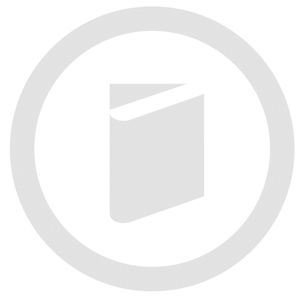 Informace o projednávání dokumentuProjednáno Radou pro vnitřní hodnocení UTB ve Zlíně dne 		24. 05. 2022Projednáno Vědeckou radou UTB ve Zlíně dne 		 		XX. XX. 2022 Schváleno Akademickým senátem UTB ve Zlíně dne 	 		XX. XX. 2022 Projednáno Správní radou UTB ve Zlíně dne		 		XX. XX. 2022ÚvodDodatek zprávy o vnitřním hodnocení kvality vzdělávací, tvůrčí a s nimi souvisejících činností Univerzity Tomáše Bati ve Zlíně (dále jen „Dodatek“) popisuje změny dosažené v kvalitě klíčových činností Univerzity Tomáše Bati ve Zlíně (dále jen „UTB ve Zlíně“) v akademickém roce 2021/2022. Dodatek je vypracován  podle § 77b odst. 3 písm. b) zákona č. 111/1998 Sb., o vysokých školách a o změně a doplnění dalších zákonů (zákon o vysokých školách), ve znění pozdějších předpisů, (dále jen  „zákon o vysokých školách“). Obsahovým jádrem Dodatku je aktualizace stěžejních výsledků monitoringu a hodnocení vzdělávací, tvůrčí a s nimi souvisejících činností v klíčových oblastech sledování kvality UTB ve Zlíně za akademický rok (dále jen „AR“) 2021/2022.východiska zpracování  Dodatek vychází primárně ze zákona o vysokých školách a nařízení vlády č. 274/2016 Sb., o standardech pro akreditace ve vysokém školství (dále jen „Nařízení vlády č 274/2016 Sb.“) a dále pak ze standardů a doporučení pro kvalitu činností v Evropském vysokém školství, kterou zformulovala Evropská asociace pro kvalitu v terciárním vzdělávání (ENQA). Na UTB ve Zlíně je systém řízení kvality legislativně upraven ve „Statutu UTB ve Zlíně,“ který v části šesté vymezuje základní principy a zajišťování kvality. Dále pak je systém zajišťování kvality podrobně popsán ve vnitřním předpisu UTB ve Zlíně – „Pravidla systému zajišťování kvality vzdělávací, tvůrčí a s nimi souvisejících činností a vnitřního hodnocení kvality vzdělávací, tvůrčí a s nimi souvisejících činností.“ Pravidla přitom vymezují principy zajišťování kvality, podklady hodnocení činností UTB ve Zlíně, včetně postupů hodnocení studijních programů a zabezpečení systému hodnocení kvality. Kromě těchto dvou stěžejních vnitřních předpisů vysoké školy jsou specifické postupy hodnocení kvality popsány i ve směrnici rektora „Jednací řád Rady pro vnitřní hodnocení,“ která vymezuje kompetence Rady pro vnitřní hodnocení UTB ve Zlíně a její zodpovědnost za systematické řízení a vyhodnocování kvality činností vysoké školy a ve směrnicích rektora: „Pravidla pro hodnocení studijních programů“ a „Pravidla pro hodnocení vzdělávací činnosti“. V neposlední řadě problematiku řízení kvality upravuje i vnitřní předpis UTB ve Zlíně „Řád pro tvorbu, schvalování, uskutečňování a změny studijních programů UTB ve Zlíně,“ který upřesňuje kompetence a zodpovědnost rad studijních programů a garantů studijních programů za zajišťování kvality studijních programů.Dodatek má v tomto systému úlohu nástroje pravidelného a systematického sledování, vyhodnocování, plánování a řízení celkové kvality vzdělávací, tvůrčí a s nimi souvisejících činností. Jako takový je členěn na pět pilířů, které na nejobecnější úrovni navazují na základní role veřejné vysoké školy, a to vzdělávací a výzkumnou činnost a tzv. třetí roli. Současně s těmito třemi funkcemi jsou jako samostatné pilíře postaveny ještě dvě oblasti, a to oblast internacionalizace a strategického řízení univerzity, zahrnující jak řízení lidských zdrojů, tak manažerský přístup k řízení vnitřních procesů a snižování byrokratické zátěže. Na jednotlivé pilíře následně navazují dílčí moduly sledování kvality. Jedná se o:Modul A. 	Kvantitativní ukazatele vzdělávací činnosti;Modul B. 	Agregované ukazatele vzdělávací činnosti;Modul C. 	Ukazatele kvality vzdělávací činnosti z pohledu vnitřních zákazníků;Modul D. 	Ukazatele kvality vzdělávací činnosti z pohledu vnějších zákazníků;Modul E. 	Ukazatele hodnocení tvůrčí činnosti;Modul F.	Ukazatele internacionalizace;Modul G.	Ukazatele třetí role.Každý z modulů řízení kvality je dále rozčleněn do soustavy dílčích indikátorů (An–Gn), které představují měřitelné veličiny, které je možné průběžně a dlouhodobě monitorovat a vyhodnocovat prostřednictvím dat z vnitřních a vnějších informačních systémů, stejně jako skrze poznatky ze šetření zpětné vazby na jednotlivé činnosti UTB ve Zlíně.Takto koncipovaná struktura Dodatku navazuje na Strategický záměr Univerzity Tomáše Bati ve Zlíně na období 21+, díky čemuž jsou oba dokumenty vzájemně propojeny a představují funkční celek manažerského řízení vysoké školy.V jednotlivých modulech jsou naformulovány strategické cíle, které se člení na konkrétní dílčí cíle s jednotným systémem indikátorů. Dílčí indikátory Dodatku jsou nejprve přehledně rozděleny do tabulek podle jednotlivých pilířů (viz Tab. 1. až Tab. 7.), přičemž ty neobsahují jenom označení jednotlivých indikátorů, ale také jejich základní popis, datovou základnu a vnější vazbu indikátorů na další systémy řízení kvality národní či mezinárodní úrovně. Těmito systémy je míněno provázání s indikátory klíčových institucí, jako jsou např. MŠMT nebo RVVI či mezinárodních žebříčků vysokých škol, jako je např. World University Ranking Times of Higher Education. Dále je zde uvedena i tzv. vnitřní vazba indikátoru, která udává, zda se indikátor používá k průběžnému hodnocení kvality studijních programů RVH UTB. V neposlední řadě je součástí přehledu jednotlivých indikátorů i tzv. cyklus monitoringu, který představuje informaci o tom, s jakou četností jsou údaje pro monitorovací indikátory sbírány a vyhodnocovány.Na závěr úvodu můžeme shrnout, že jednotlivé indikátory zde byly zvoleny s ohledem na tři stěžejní kritéria: (1) strategickou důležitost pro řízení kvality činností vysoké školy; (2) co nejvyšší komplementaritu k vnějším indikátorům kvality vysokých škol ze strany MŠMT, RVVI a externího rankingu World University Ranking Times of Higher Education (dále jen „ranking THE“). Zejména tento žebříček považuje UTB ve Zlíně za stěžejní pro mezinárodní srovnání vysokých škol; (3) možnosti jejich využití k průběžnému hodnocení akreditovaných studijních programů.Takto koncipovaný systém byl certifikován ze strany Evropské asociace univerzit (EUA) v rámci tzv. Institutional Evaluation Report (IEP). Současně s tím byl i pozitivně hodnocen Národním akreditačním úřadem pro vysoké školství, jehož kontrolní komise systém evaluovala v roce 2021.struktura hodnocení kvality činností UTB 
ve ZlíněStruktura pilíře VzděláváníPilíř Vzdělávání zahrnuje celkem čtyři moduly monitoringu a hodnocení kvality vzdělávací, tvůrčí a s nimi souvisejících činností. Jednotlivé indikátory jsou vždy opatřeny unikátním označením (A1 až D2) a následně i základním popisem. Právě prostřednictvím tohoto systému modulů a indikátorů UTB ve Zlíně sleduje a posuzuje vývoj svých klíčových činností v pilíři Vzdělávání.První modul pilíře Vzdělávání – A. Kvantitativní ukazatele vzdělávacích činností se skládá z dvanácti dílčích indikátorů (A1 až A12), které mapují základní aspekty pedagogické činnosti realizované na UTB ve Zlíně (podrobněji viz Tab. 1.). Jejich prostřednictvím dochází k průběžnému monitoringu objemu a struktury vzdělávací činnosti realizované univerzitou, dynamiky příjímacího řízení a studijní (ne)úspěšnosti. Na jejich základě je možné dále přijímat strategická opatření střednědobého a dlouhodobého charakteru, která povedou ke zlepšení kvality vzdělávací činnosti na UTB ve Zlíně (podrobněji viz dále).Všechny údaje pro účely modulu A. jsou sbírány každoročně a jsou součástí každoročních aktualizací Zprávy o vnitřním hodnocení.Tab. 1. Struktura pilíře Vzdělávání v modulu A. Kvantitativní ukazatele vzdělávací činnostiDruhý modul pilíře Vzdělávání se věnuje tzv. agregovaným ukazatelům vzdělávací činnosti, které představují indexové ukazatele vybraných parametrů vzdělávací činnosti (podrobněji viz Tab. 2.). Indexové ukazatele (B1 až B5) v tomto případě umožňují detailnější vhled do dynamiky vývoje vzdělávací činnosti na UTB ve Zlíně, skrze který lze optimalizovat pedagogické aktivity VŠ.Tab. 2. Struktura pilíře Vzdělávání v modulu B. Agregované ukazatele vzdělávací činnostiTřetí modul pilíře Vzdělávání – C. Ukazatele kvality vzdělávací činnosti z pohledu vnitřních zákazníků se skládá ze dvou indikátorů (C1 a C2), které využívají dat ze šetření zpětné vazby na kvalitu vzdělávací činnosti od vnitřních zákazníků UTB ve Zlíně, tj. od studentů UTB ve Zlíně. V tomto ohledu jsou sbírány jak údaje o hodnocení výuky, tak i o hodnocení studijních programů ze strany studentů (viz též Tab. 3.).Tab. 3. Struktura pilíře Vzdělávání v modulu C. Ukazatele kvality vzdělávací činnosti z pohledu vnitřních zákazníkůPodobně jako předcházející modul je i další modul pilíře Vzdělávání – modul D. – zaměřen na získávání pravidelné zpětné vazby (viz Tab. 4).  Jejím zdrojem však nejsou vnitřní, ale vnější zákazníci. V tomto ohledu jednotlivé indikátory (D1 a D2) popisují hodnocení kvality studijních programů ze strany jak absolventů UTB ve Zlíně, tak i hlavních zaměstnavatelů. Kvůli delšímu cyklu hodnocení nejsou údaje z těchto šetření předmětem tohoto dodatku. Podrobné údaje o indikátorech D1 a D2 jsou součástí Zprávy o vnitřním hodnocení za rok 2021.Tab. 4. Struktura pilíře Vzdělávání v modulu D. Ukazatele kvality vzdělávací činnosti z pohledu vnějších zákazníkůStruktura pilíře Výzkum a tvůrčí činnostiPilíř Výzkum a tvůrčí činnosti zastupuje Modul E. zahrnující oblasti monitoringu hodnocení tvůrčí činnosti, do níž spadají jak výsledky výzkumu a vývoje, tak i umělecké a projektové činnosti, stejně jako transfer znalostí a technologií (viz Tab. 5.). Jednotlivé indikátory pilíře E. navazují jak na strategické cíle UTB ve Zlíně v oblasti tvůrčí činnosti, tak i Metodiku 17+, která stanovuje pravidla hodnocení vědecké činnosti výzkumných organizací.Tab. 5. Struktura pilíře Výzkum a tvůrčí činnosti v modulu E. Ukazatele hodnocení tvůrčí činnostiStruktura pilíře InternacionalizacePilíř Internacionalizace zahrnuje Modul F. – mapuje naplňování strategie při rozvíjení mezinárodního prostředí, včetně hodnocení mobilit studentů a akademických i neakademických zaměstnanců UTB a monitoruje mezinárodní spolupráci ve všech činnostech (viz Tab. 6.).Tab. 6. Struktura pilíře Internacionalizace v modulu F. Ukazatele hodnocení internacionalizace Struktura pilíře Třetí role UTB ve ZlíněModul G. se zabývá hodnocením vybraných aktivit v rámci naplňování pilíře Třetí role univerzity, které však mají klíčové dopady i na kvalitu vzdělávacích a výzkumných a vývojových aktivit na UTB a jsou v souladu s budováním dominantního postavení univerzity v oblasti vzdělávání v regionu (viz Tab. 7.).Tab. 7. Struktura pilíře Třetí role v modulu G. Ukazatele hodnocení třetí role univerzitypilíř vzděláváníModul A. Kvantitativní ukazatele vzdělávací činnosti

Tento modul shrnuje klíčové kvantitativní ukazatele pilíře Vzdělávání na UTB ve Zlíně za období posledních sedmi let, a to od AR 2017/2018 do AR 2021/2022. Modul A. především sleduje indikátory, které jsou důležité nejen z hlediska financování VŠ, ale také z pohledu jejích stěžejních charakteristik jakožto vzdělávací instituce. Jinými slovy řečeno, slouží společně s informacemi z dalších strategických dokumentů k dlouhodobému strategickému rozhodování o směřování oblasti vzdělávací činnosti VŠ a zajišťování kvality v ní.Modul A. se skládá z celkem dvanácti dílčích indikátorů (A1 až A12), které jsou určeny k monitorování 
a analýze stěžejních parametrů pedagogické činnosti na UTB ve Zlíně. Dílčí indikátory vyjadřují nejenom celkový rozsah její vzdělávací činnosti (počty studijních programů) a objem jejích klientů (počty studentů v různých typech programů a oborů), ale také míru zájmu o studium na vysoké škole, informace týkající se přijímacího řízení, neúspěšnosti studentů a dat vážících se k absolventům UTB ve Zlíně.Jedná se o následující ukazatele, které jsou dále podrobněji specifikovány a doplněny o časové řady údajů, cíle a opatření jejich rozvoje:A1: Studijní programy;A2: Studenti ve studijních programech;A3: Zahraniční studenti;A4: Přihlášky ke studiu;A5: Studenti přijatí ke studiu;A6: Studenti zapsaní do studia.A7: Absolventi studijních programů;A8: Nezaměstnaní absolventi;A9: Graduation rate;A10: Studenti se specifickými potřebami;A11: Studijní předměty se zapojením oborníků z aplikační sféry;A12: Studenti zapojení do výzkumných a tvůrčích center.Vzájemná souvztažnost těchto indikátorů umožňuje sledovat pedagogické činnosti z hlediska její celkové komplexity a sledovat její dopady do oblasti z nich agregovaných indexových ukazatelů (viz Modul hodnocení B. dále) a hodnocení výuky a kvality studia ze strany vnitřních a vnějších zákazníků (viz Moduly C. a D. dále). Tvoří tedy nutný předpoklad a kontext hodnocení ukazatelů v dalších modulech hodnocení kvality vzdělávací činnosti na UTB ve Zlíně.A1 – Studijní programyPrvní z indikátorů zobrazuje vývoj počtu akreditovaných studijních oborů a programů na UTB 
ve Zlíně od AR 2017/2018 do AR 2021/2022. Pro ten je příznačné, že zachycuje celkový rozsah vzdělávací činnosti realizovaný na UTB ve Zlíně v posledních pěti letech. V případě daného indikátoru můžeme sledovat skokové zvýšení počtu akreditovaných studijních programů (dále jen „SP“), který narůstá od AR 2019/2020. K této změně došlo z důvodu souběhu stávajících akreditací UTB ve Zlíně a získání celé řady nových akreditací SP dle novely zákona o VŠ a k jejich souběhu s končícími akreditacemi SP. Předpokládáme, že v nadcházejících letech dojde k poklesu počtu SP v závislosti na tom, jak bude končit platnost dobíhajících akreditací. Nové SP již totiž nejsou členěny na obory, jako tomu bylo dříve. 
Tab. 8a. Počet studijních programů a oborů na UTB ve Zlíně
Komentář/poznámky: Data z IS/STAG – akreditované SP a SO vždy k 31. 10. kalendářního roku 2017, 2018, 2019, 2020 a 2021. Počet SO je uváděn jen u původních dobíhajících akreditací. * Z důvodu změny zákona o vysokých školách z roku 2016 a transformace SP již není daný indikátor sledován.Podrobnější obrázek toho, jak vypadá nabídka vzdělávání na UTB ve Zlíně je k dispozici v tabulce níže (viz Tab. 8b.), která postihuje rozložení SP po jednotlivých typech studia. Z předložených dat je patrné, že na UTB došlo ke kompletnímu nahrazení téměř všech stávajících magisterských SP, když se jejich počet zvýšil z 35 v AR 2017/2018 na 73 v AR 2021/2022. Nárůst v případě bakalářských SP byl méně dynamický, což bylo zapříčiněno tím, že některé součásti UTB ve Zlíně akreditovaly SP se specializacemi, které snižují potřebu akreditace velkého množství samostatných SP. Tab. 8b. Počet studijních programů na UTB ve Zlíně podle typu studiaKomentář/poznámky: Data z IS/STAG – akreditované SP a SO vždy k 31. 10. kalendářního roku 2017, 2018, 2019, 2020 a 2021.A2 – Studenti ve studijních programechNásledující indikátor popisuje vývoj počtu studentů na UTB ve Zlíně studujících v bakalářském, magisterském a doktorském studiu v posledních pěti letech (viz Tab. 9). Jde o jeden z nejdůležitějších ukazatelů charakterizujících pedagogickou činnost VŠ, neboť výše dotací a příspěvků poskytovaných MŠMT se z majoritní části odvíjí právě od něj.Indikátor A2 přímo navazuje na jednu ze stěžejních složek systému hodnocení a financování vysokých škol MŠMT a je rovněž obsažen i v mezinárodním rankingu THE, v němž má váhu 2,25 % pro celkové hodnocení univerzity. Je také stěžejním ukazatelem objemu roční vzdělávací činnosti, jež je realizována na VŠ, což má významné implikace pro využívání její infrastruktury.V případě AR 2021/2022 došlo k nárůstu celkového počtu studentů zapsaných do studia na UTB ve Zlíně (o cca 6 %), což bylo zejména způsobeno zvýšením počtu zapsaných studentů v bakalářských SP. K této změně došlo z důvodu zvýšeného zájmu studentů o nově akreditované SP UTB ve Zlíně. Ve střednědobém horizontu let 2018 až 2021 se UTB ve Zlíně podařilo zastavit sestupný trend poklesu počtu studentů zapsaných ke studiu.Tab. 9. Počet studentů na UTB ve ZlíněKomentář/poznámky: Data z IS/STAG – aktivní studia (vždy k 31. 10. kalendářního roku 2017, 2018, 2019, 2020 a 2021). A3 – Zahraniční studentiDůležitým kvantitativním ukazatelem pedagogické činnosti je míra internacionalizace, která je spojena s počtem zahraničních studentů studujících na UTB ve Zlíně. Zvyšující se počet zahraničních studentů v tomto ohledu indikuje nárůst internacionalizace, což znamená vyšší míru národnostní diverzity mezi studenty. Prioritním cílem v této oblasti je dlouhodobé kontinuální navyšování počtu zahraničních studentů.Pro tento ukazatel je typické, že navazuje nejenom na jednu z dílčích komponent systému hodnocení kvality MŠMT, ale i na jednu ze složek mezinárodního rankingu THE, v němž má váhu 2,5 % pro celkové hodnocení univerzity.V tabulce níže (Tab. 10.) můžeme sledovat jak vývoj celkového počtu zahraničních studentů na UTB ve Zlíně, tak jeho evoluci z hlediska vývoje počtu studujících v bakalářských, magisterských a doktorských studijních programech. Pro AR 2017–2020 byl charakteristický rovnovážný stav celkového počtu zahraničních studentů studujících na UTB ve Zlíně, který se pohyboval mezi 1060 až 1030 studenty. V AR 2020/2021 došlo k poklesu zahraničních studentů, což bylo ovlivněno pandemií COVID-19, zatímco v AR 2021/2022 došlo opět k navýšení počtu a to na 1 115 zahraničních studentůTab. 10. Počet zahraničních studentůKomentář/poznámky: Data z IS/STAG – aktivní studia (vždy k 31. 10. kalendářního roku 2017, 2018, 2019, 2020 a 2021).  A4 – Přihlášky ke studiuPřihlášky ke studiu představují pro vysokoškolskou instituci jeden z důležitých signálů zájmu o její vzdělávací programy. V tomto ohledu rovněž představují výchozí informaci o dynamice přijímacího řízení do vzdělávacího systému VŠ, na níž navazují i následující ukazatele (viz A5 a A6). Z tohoto důvodu se v rámci systému řízení kvality pedagogických činností zaměřujeme i na monitoring vývoje počtu přihlášek na UTB ve Zlíně. Jeho vývoj v posledních letech je popsán v tabulce níže (viz Tab. 11.), kde je rozčlenění i po jednotlivých typech studia.V případě posledních tří AR došlo k výraznému zvýšení počtu přihlášek ke studiu na UTB ve Zlíně, který narostl o více než 3 000 přihlášek. Vysoké navýšení počtu přihlášek se projevilo především u bakalářského studia, zatímco v doktorském studiu došlo meziročně k poklesu o 30 % podaných přihlášek. Tab. 11. Přihlášky ke studiuKomentář/poznámky: Data z IS/STAG – aktivní studia (vždy k 31. 10. kalendářního roku 2017, 2018, 2019, 2020 a 2021).A5 – Studenti přijatí ke studiuDruhým stěžejním bodem monitoringu přijímacího řízení je sledování počtu studentů přijatých ke studiu. Na něm lze pozorovat, že ten kopíroval trend v podobě indikátoru A4. Ve sledovaných letech došlo k výraznému navýšení počtu studentů přijatých do studia, především pak v bakalářských SP. Mezi AR 2017/2018 a AR 2021/2022 došlo k navýšení počtu přijatých studentů o 40 %, nejvýznamnější je to do bakalářského a navazujícího magisterského studia. Počet přijatých studentů do doktorského studia se ve sledovaných letech drží v rovnováze.Tab. 12. Studenti přijatí ke studiuKomentář/poznámky: Data z IS/STAG – aktivní studia (vždy k 31. 10. kalendářního roku 2017, 2018, 2019, 2020 a 2021). A6 – Studenti zapsaní do studiaCelkové množství studentů zapsaných do 1. ročníku studia na UTB ve Zlíně v bakalářském, magisterském a doktorském studiu udává počet fakticky zapsaných studentů ke studiu z celkového počtu studujících osob na UTB ve Zlíně. Tento indikátor udává počty studentů, kteří vstupují do studia na UTB ve Zlíně a jako takový je posledním z kroků kvantitativní analýzy přijímacího řízení. I v tomto indikátoru můžeme vidět nárůst ve srovnání s AR 2018/2019 (viz Tab. 13.), ačkoliv není tak výrazný jako v případě předcházejících dvou indikátorů. Přestože bylo možné v posledním roce zaznamenat zvýšený zájem o studium na UTB ve Zlíně a výrazně se zvýšil i počet přijatých studentů, ne všichni z nich se nakonec pro studium na UTB ve Zlíně rozhodnou. Přibližně 30 % přijatých uchazečů se rozhodlo nezapsat do studia. Tab. 13. Studenti zapsaní ke studiu (do 1. ročníku)Komentář/poznámky: Data z IS/STAG – aktivní studia (vždy k 31. 10. kalendářního roku 2017, 2018, 2019, 2020 a 2021). A7 – Absolventi studijních programůPočet absolventů UTB ve Zlíně v bakalářském, magisterském a doktorském studiu je dalším ze základních ukazatelů kvantitativní stránky vzdělávací činnosti UTB ve Zlíně. Na rozdíl od počtu studentů zapsaných do studia v prvních ročnících, který poskytuje důležitou informaci o celkovém množství studentů vstupujících do vzdělávacího procesu, počet absolventů dává klíčovou zpětnou vazbu o kvantitativní stránce „výstupu“ ze vzdělávacího systému UTB ve Zlíně.Na případu tohoto ukazatele (viz Tab. 14.) můžeme podobně jako i u těch předcházejících vidět zmenšující se počet absolventů. V tomto ohledu se do daného ukazatele přímo promítá dlouhodobý pokles studentů zapsaných do studia (viz indikátor A6) a má podstatné implikace i pro prostupnost studiem (viz indikátor A9).Zatímco v AR 2020/2021 na UTB ve Zlíně zdárně dokončilo vůbec nejméně absolventů ve sledovaném období, od AR 2021/2022 můžeme pozorovat mírné zvýšení počtu absolventů. Tab. 14. Absolventi studijních oborů/programů na UTB ve ZlíněKomentář/poznámky: Data z IS/STAG – aktivní studia (vždy k 31. 10. kalendářního roku 2017, 2018, 2019, 2020 a 2021). A8 – Nezaměstnaní absolventiMíra nezaměstnanosti absolventů tvoří jeden ze stěžejních ukazatelů uplatnitelnosti absolventů na trhu práce. Proto je také dlouhodobě součástí parametrů sledovaných MŠMT a používaných pro výpočet kvalitativní části financování veřejných VŠ. Míra nezaměstnanosti absolventů je počítána jako počet nezaměstnaných absolventů vůči celkovému počtu absolventů. V případě UTB ve Zlíně dosahuje hodnot srovnatelných s ostatními univerzitami v ČR, přičemž v posledních pěti letech (2017–2021) je poměrně stabilní a udržuje se mezi 2–3 %. Všechny součásti UTB pravidelně analyzují míru nezaměstnanosti za jednotlivé studijní programy a činí adekvátní opatření.Tab. 15. Absolventi studijních oborů/programů na UTB ve ZlíněKomentář/poznámky: Data ze statistik MPSV (vždy průměr za dvě sledovaná období určitého kalendářního roku). Za-okrouhleno na desetiny procenta. 





A9 – Graduation rateDalší z kvantitativních ukazatelů vzdělávací činnosti vyjadřuje míru úspěšnosti studentů UTB ve Zlíně při studiu, respektive míru prostupnosti studiem – tzv. Graduation rate, který je monitorován prostřednictvím stejné metodiky, jaká je používána MŠMT.V tabulkách níže (Tab. 16.) můžeme vidět výsledky UTB ve Zlíně, včetně rozlišení po jednotlivých fakultách za období sledované MŠMT pro roky 2018–2022. Z tabulek můžeme vidět, že studium na UTB ve Zlíně dokončí přibližně polovina až dvě třetiny studentů. V magisterském studiu je míra úspěšnosti mírně vyšší, zatímco v DSP je především v posledních letech nižší. 
Tab. 16a. Graduation rate v roce 2018Komentář/poznámky: Data MŠMT, Studenti zapsaní ke studiu na UTB v AR 2009/2010 až 2013/2014Tab. 16b. Graduation rate v roce 2019Komentář/poznámky: Data MŠMT, Studenti zapsaní ke studiu na UTB v AR 2010/2011 až 2014/2015 Tab. 16c. Graduation rate v roce 2020Komentář/poznámky: Data MŠMT, Studenti zapsaní ke studiu na UTB v AR 2011/2012 až 2015/2016. Tab. 16d. Graduation rate v roce 2021Komentář/poznámky: Data MŠMT, Studenti zapsaní ke studiu na UTB v AR 2012/2013 až 2016/2017. Tab. 16e. Graduation rate v roce 2022Komentář/poznámky: Data MŠMT, Studenti zapsaní ke studiu na UTB v AR 2013/2014 až 2017/2018UTB ve Zlíně věnuje problematice neúspěšných studentů významnou pozornost. Na úrovni univerzity i jejích fakult jsou dlouhodobě zpracovávány podrobné analýzy studijní neúspěšnosti v jednotlivých studijních oborech a povinných předmětech. Opatření pro snižování studijní neúspěšnosti, zejména v prvních ročnících bakalářského studia, jsou řešeny individuálně, na úrovni fakult a jejich SP. Na základě výsledků analýz fakulty identifikují hlavní příčiny studijní neúspěšnosti a navrhují opatření k jejímu snížení s respektováním požadavku na udržení kvality. Informace o výsledcích analýz a navržených opatřeních i vzájemná výměna příkladů dobré praxe jsou předmětem společného setkání zástupců vedení fakult. Pro motivaci studentů k dokončování započatého studia jsou přijímána dílčí opatření – zpravidla se jedná o rozšířenou nabídku kurzů, seminářů a konzultací ke studijním předmětům s vysokou mírou neúspěšnosti (matematika, chemie, fyzika, angličtina, mikroekonomie) a dále o individuální doučování staršími studenty nebo o organizované kurzy napříč fakultami. Studenty všech fakult je pro vyrovnávání kompetencí na vstupu hojně využíváno služeb Math Support Centra, nabízejícího studentům konzultace a možnost dalšího vzdělávání v matematice a také Programovací support centrum pro zvýšení studijní úspěšnosti v programování. Studenti také mají možnost využít služeb Akademické poradny UTB, která nabízí bezplatné odborné psychologické a pedagogické poradenství.A10 – Studenti se specifickými potřebamiUniverzita Tomáše Bati ve Zlíně dlouhodobě poskytuje komplexní odborný poradenský, technický a terapeutický servis studentům se specifickými potřebami (dále SP). Trvalá podpora a zajištění adekvátních podmínek studentů se SP je plně v kontextu právních novel a vývoje trendu inkluze ve vysokoškolském vzdělávání. Studentům se SP je zajišťována podpora vycházející ze standardů MŠMT ČR, která je vázána na financování zvýšených nákladů souvisejících se studiem studentů se SP (MŠMT). Služby jsou poskytovány celouniverzitním pracovištěm s názvem Centrum pro studenty se specifickými potřebami (dále „Centrum“), které je součástí Akademické poradny UTB ve Zlíně. Na jednotlivých fakultách jsou servisní opatření zprostředkovávána a poskytována fakultními koordinátory a tutory. Asistenční servis je poskytován zejména ze strany studentů UTB ve Zlíně. Pravidla pro zajištění podpory uchazečů a studentů se specifickými potřebami na UTB ve Zlíně jsou stanovena v novelizované směrnici rektora SR/16/2021 Podpora uchazečů a studentů se specifickými potřebami na Univerzitě Tomáše Bati ve Zlíně.
Tab. 17. Studenti se specifickými potřebami studijních oborů/programů na UTB ve ZlíněKomentář/poznámky: Údaje o počtech jsou získávány na základě evidence studentů do Centra pro studenty se specifickými potřebami vždy k datu 31. 10. daného roku. V roce 2021 bylo v Centru evidováno 134 studentů, což je několikanásobně více než v předchozích letech (viz Tab. 17). Jedná se o studenty se zrakovým, sluchovým a pohybovým postižením, se specifickými poruchami učení, s poruchami autistického spektra, psychickým či chronickým onemocněním. Personálně se na komplexním zajišťování podpory podílejí čtyři kmenoví zaměstnanci a dalších asi 40 pravidelně proškolovaných poskytovatelů služeb (asistenti, korektoři textů, koordinátoři, tutoři, doučující cizích jazyků, lektoři, externí spolupracovníci). V průběhu roku 2021 byla provedena analýza nabídky a služeb pro studenty se specifickými potřebami prostřednictvím dotazníkového šetření. Na základě zpětných vazeb, požadavků a aktuální situace v době pandemie, byly služby Centra pro studenty se SP rozšířeny v oblasti vzdělávacích aktivit a poradenské činnosti:Odborné školení pro poskytovatele servisních opatření (osobní asistenti, zapisovatelé, mentoři);Dlouhodobé kurzy „Motivací k úspěšnému studiu“ a „Rozvoj studijních strategií“;Workshop „Erasmus pro studenty se specifickými potřebami“ (podpora studentských mobilit);Ambasador pro studenty se SP (služba je určena primárně pro studenty 1.–2. ročníků, u kterých je potřeba pomoci s adaptací a orientací v novém prostředí);Právní poradna.
Nové služby svou činností navazují na standardně nabízené speciálně pedagogické, psychologické, sociální a kariérové poradenství.  Mezi servisní opatření využívaná studenty se SP patří časová kompenzace, individuální výuka, digitalizace a titulkování studijních materiálů, osobní a studijní asistence, přepisovatelský, zapisovatelský a tlumočnický servis, prostorová orientace, mentoring, režijní opatření, podpora akademického psaní, podpora v oblasti cizích jazyků a v oblasti studentských mobilit, podpora v rámci odborné praxe, pomoc při ubytování. Studenti mají k dispozici technické a technologické zázemí, individuální/specializovanou studovnu, výpůjčky notebooků a speciálního vybavení a pomůcek. Centrum zajišťuje metodickou podporu a konzultace akademickým pracovníkům v rámci inkluzivního vzdělávání. Zaměstnanci Centra se podílejí na tvorbě metodických materiálů pro zaměstnance, akademické pracovníky a studenty UTB, kdy byly v roce 2021 nově vydány publikace: Vojtěšková, G. Podpora studentů se specifickými potřebami – Příručka pro akademické pracovníky (2021, UTB ve Zlíně). Junaštíková, J. Podpora studentů se specifickými potřebami – Příručka pro poskytovatele servisních opatření (2021, UTB ve Zlíně).Inkluzivní přístup a rovnoprávnou edukaci pro všechny studenty bez rozdílu vnímáme jako jednu z nejvýznamnějších životních hodnot. Studenti se specifickými potřebami mají plnohodnotné právo na vysokoškolské vzdělávání, což považujeme za zásadní prioritu UTB. A11 – Studijní předměty se zapojením odborníků z aplikační sféryPředposlední z kvantitativních ukazatelů vzdělávací činnosti ukazuje počet odborníků z aplikační sféry zapojených do výuky ve SP. Počet zaměstnavatelů spolupracujících s UTB každoročně narůstá a jsou podepisovány nové smlouvy o partnerství. Zástupci zaměstnavatelů absolventů UTB jsou zapojeni do výuky, působí jako vedoucí či konzultanti kvalifikačních prací, podílejí se na výzkumné a projektové spolupráci.Všechny fakulty úzce spolupracují s mnoha firmami, které se zapojují do jejích aktivit a nabízejí tak studentům možnost stáží a odborných praxí. Na základě požadavků z aplikační sféry jsou studentům nabízena témata závěrečných prací a následně je studenti pod odborným vedením konzultantů z těchto subjektů zpracovávají. Zástupci zaměstnavatelů absolventů UTB jsou dlouhodobě zapojeni do výuky formou jednorázových přednášek, příp. sérií odborných přednášek pro vybrané studijní programy nebo jako vyučující, vedoucí závěrečných prací, odborní konzultanti na odborných praxích, členové zkušebních komisí u státních závěrečných zkoušek aj. V Tabulce 18. můžeme vidět počty takto zapojených odborníků z aplikační sféry do výuky SP v průběhu let 2018–2021.

Tab. 18. Počet oborníků z aplikační sféry zapojených do výuky ve SPKomentář/poznámky: Data z IS/STAG a Výročních zpráv UTB za rok 2018, 2019, 2020 a 2021. A12 – Studenti zapojení do výzkumných a tvůrčích činnostíPoslední z kvantitativních ukazatelů vzdělávací činnosti ukazuje počet studentů zapojených do výzkumných a tvůrčích činností. Jedním z cílů UTB je podpora studentů při zapojování do výzkumných aktivit, která je realizována zejména prostřednictvím IGA, kdy naprostá většina studentů doktorských SP se do projektů zapojuje ať již jako řešitelé, nebo jako členové týmů. Do řešitelských týmů se mohou zapojit také talentovaní studenti bakalářských a magisterských SP. Pro řešitelské týmy i jednotlivce jsou pořádány soutěže studentské vědecké a odborné činnosti (SVOČ), zakončené obhajobou realizovaných projektů, mohou se také zúčastnit letních stáží, exkurzí, odborných konferencí, výstav, přehlídek, festivalů, realizují se projekty na podporu talentovaných studentů formou zapojení do práce jednotlivých pracovišť v oblasti vědy a výzkumu – pomocné nebo studentské vědecké síly, studentské tvůrčí síly.Od 1. února 2021 jsou na UTB řešeny studentské projekty v rámci OP VVV projektu „Juniorské granty UTB ve Zlíně /JUNG/“. Projekty jsou řešeny týmy studentů doktorských SP, a to pouze v angličtině.Zapojení studentů probíhá formou přihlášek do vyhlášených výzev podle zveřejněných pravidel, výběr podpořených projektů probíhá podle pravidel pro veřejnou soutěž. V rámci externích projektových výzev jsou studenti součástí výzkumných týmů, které se ucházejí o podporu u poskytovatelů na národní nebo mezinárodní úrovni. Značný zájem o zapojení studentů je také do projektů smluvního výzkumu a zakázek na výzkumnou hospodářskou činnost.V Tabulce 19. můžeme vidět počty studentů zapojených do výzkumných a tvůrčích činností v průběhu let 2018–2021 (v rámci projektů IGA a JUNG – od roku 2021).Tab. 19. Počet studentů zapojených do výzkumných a tvůrčích činnostíKomentář/poznámky: Zdrojem jsou výkazy za SVV 2018, 2019, 2020, 2021. Od roku 2021 počty studentů zapojených do projektů IGA/JUNGpilíř vzdělávání 
Modul B. Agregované ukazatele vzdělávací činnostiModul B. zahrnuje klíčové agregované ukazatele pilíře Vzdělávání na UTB ve Zlíně od AR 2013/2014 do AR 2020/2021. Je pro něj příznačné, že jsou v rámci něj monitorovány indikátory, které kombinují informace z Modulu A. s dalšími daty (zejména informacemi z Výročních zpráv UTB ve Zlíně, personálního modulu systému SAP aj. agend). Agregované ukazatele umožňují získat detailnější obrázek o vývoji některých kvalitativních parametrů vzdělávací činnosti, včetně těch, které jsou zařazeny do mezinárodního rankingu THE (část Learning Environment). Jinými slovy řečeno, umožňují mnohem podrobněji popsat proměny vzdělávacího prostředí UTB ve Zlíně a následně procesy s ním spojené řídit směrem k jejich vyšší kvalitě.Modul B. je sestaven z pěti dílčích indikátorů (B1 až B5), které postihují nejenom celkovou obsazenost SO na UTB ve Zlíně, jež má dopady pro zajištění vzdělávací infrastruktury vysoké školy, ale také personální stránku zajištění SP/SO a vyhodnocení zájmu o studium na UTB ve Zlíně.Jedná se o následující ukazatele, které jsou dále podrobněji specifikovány a doplněny o časové řady dat, cíle a opatření jejich rozvoje:B1: Poměr studentů a vyučujících;B2: Výzkumné zaměření studijních programů;B3: Obsazenost studijních programů;B4: Kvalita vyučujících;B5: Zájem o studium.B1 – Poměr studentů a vyučujícíchPoměr studentů a vyučujících je tradičním ukazatelem personální připravenosti pro realizaci vzdělávací činnosti vysokoškolské instituce. Čím nižší je tento poměr, o to více specialistů může ve SP vyučovat, a tím nabízet kvalitnější vzdělání studentů. O důležitosti tohoto ukazatele svědčí i to, že tvoří jednu z dílčích komponent mezinárodního rankingu THE, v němž má váhu 4,5 % pro celkové hodnocení univerzity.Na UTB ve Zlíně lze s ohledem na indikátor B2 sledovat trend v zachování konstantního poměru studentů na jednoho akademického pracovníka (dále jen „AP“), který se v AR 2021/2022 pohyboval na úrovni 20 studentů na 1 AP (viz Tab. 20.).Tab. 20. Poměr studentů a vyučujících  Komentář/poznámky: Data z IS/STAG (k 31. 10. kalendářního roku) a Výročních zpráv UTB za rok 2017, 2018, 2019, 2020 a 2021. Údaje jsou zaokrouhleny na celé jednotky.B2 – Výzkumné zaměření studijních programů
Dalším klíčovým agregovaným ukazatelem pedagogické činnosti je tzv. výzkumné zaměření studijních oborů, které je vyjádřeno poměrem počtu studentů doktorských studií k počtu studentů bakalářských studií. Pro tento ukazatel je typické, že dílem navazuje na jednu ze složek mezinárodního rankingu THE, v němž má váhu 2,5 % pro celkové hodnocení univerzity.Přestože není výzkumné zaměření studijních programů na UTB ve Zlíně příliš rozsáhlé, z tabulky níže (viz Tab. 21.) můžeme vypozorovat jeho setrvalý stav v poměru 1 : 15 a 1 : 14.  Tab. 21. Výzkumné zaměření studijních oborůKomentář/poznámky: Data z IS/STAG – aktivní studia (vždy k 31. 10. kalendářního roku 2017, 2018, 2019, 2020 a 2021). Údaje jsou zaokrouhleny na celé jednotky a desetiny procent.B3 – Obsazenost studijních programůDalším významným agregovaným ukazatelem pedagogické činnosti je míra obsazenosti SP, která je vyjádřena počtem SP k počtu studentů UTB ve Zlíně (Tab. 22.).Na základě předložených dat můžeme říci, že zejména díky výraznému navýšení počtu nových akreditací SP UTB ve Zlíně došlo k podstatné změně v poměru počtu studentů na jeden akreditovaný SP. Tento posun byl vyvolán již zmíněným ziskem nových akreditací (srov. indikátor A1) a jednak implementací dlouhodobé strategie zaměřené na zavádění individualizovaného a kvalitního studia směrem ke studentům, akreditací menšího počtu, zato však velmi dobře personálně saturovaných SP.Tab. 22. Obsazenost studijních programů na UTB ve ZlíněKomentář/poznámky: Data z IS/STAG – aktivní studia (vždy k 31. 10. kalendářního roku 2017, 2018, 2019, 2020 a 2021). Údaje jsou zaokrouhleny na celé jednotky.B4 – Kvalita vyučujícíchKvalita vyučujících je v indikátoru B4 vyjádřena počtem AP s titulem Ph.D. a vyšším k počtu AP bez doktorského titulu. Daný ukazatel přitom zachycuje kvalifikační strukturu pracovníků zajišťující na UTB ve Zlíně vzdělávací činnost. Podobně jako u stejnojmenného ukazatele, ze žebříčku THE s váhou 6 % pro celkové hodnocení univerzity, pokud dochází k procentuálnímu snižování AP bez titulu Ph.D. na celkové struktuře AP, roste s tím i kvalita VŠ.UTB ve Zlíně s ohledem na kvalitu vyučujících a jejich profesní kvalifikace udělala v posledních letech výrazný pokrok, když podstatným způsobem poklesl podíl AP bez doktorského titulu – z 22 % v roce 2017 na 17 % v roce 2021, čímž se zlepšil i výsledný poměr univerzity (viz Tab. 23.). Tab. 23. Kvalita vyučujících  Komentář/poznámky: Data z Výročních zpráv UTB z 2017, 2018, 2019, 2020 2021. Údaje jsou zaokrouhleny na jedno desetinné místo; u procentních údajů pak na celá procenta.B5 – Zájem o studiumMíru zájmu uchazečů o studium na UTB ve Zlíně vyjadřuje poslední z agregovaných ukazatelů, který sleduje procentuální podíl zapsaných studentů na UTB ve Zlíně k počtu přihlášek ke studiu na UTB ve Zlíně. Tento podíl v posledních letech stagnuje a pohybuje se na hladině 41–43 % v případě Bc. studia a 51–59 % v případě Mgr. studia. V AR 2021/2022 jsme pak zaznamenali zlepšení v podílu zapsaných studentů do doktorských studijních programů v porovnání s předchozím AR 2020/2021 (viz Tab. 24. níže).  Tab. 24. Zájem o studiumKomentář/poznámky: Data z IS/STAG – aktivní studia (vždy k 31. 10. kalendářního roku 2017, 2018, 2019, 2020 a 2021). Údaje jsou zaokrouhleny na celá procenta. V případě Mgr. SP došlo ke sloučení dat za jeden pětiletý magisterský SP a navazující magisterské SP.pilíř vzdělávání 
Modul C. Ukazatele kvality vzdělávací činnosti z pohledu vnitřních zákazníkůV rámci Modulu C. hodnocení činností UTB ve Zlíně pilíře Vzdělávání přecházíme od statistických ukazatelů dlouhodobého charakteru, získávaných z informačních systémů univerzity, k indikátorům vyjadřujícím kvalitu činností hodnocením ze strany vnitřních zákazníků. Těmi jsou pro případ tohoto hodnocení studenti UTB ve Zlíně, jimž je vzdělávací činnost UTB ve Zlíně určena.Modul C. vychází v první řadě z potřeby kontinuální zpětné vazby od studentů na nabízený produkt (vzdělávací programy) a s ním související činnosti (vzdělávací prostředí a výuku), která následně slouží k dalšímu zlepšování procesů v pedagogické oblasti. Dále pak modul reaguje na plnění standardů obsažených v nařízení vlády č. 274/2016 Sb.Modul C. se skládá ze dvou dílčích indikátorů (C1 a C2):C1: Kvalita výuky;C2: Hodnocení studia ve studijním programu.Zatímco první z těchto indikátorů popisuje hodnocení kvality výuky za určitý semestr, druhý je svázán s hodnocením nejenom výuky, ale i dalších aspektů studia v určitém SP. Oba ukazatele se od sebe liší jak strukturou otázek, tak i periodicitou šetření a svou cílovou skupinou – populací, od níž je zpětná vazba získávána (podrobněji viz popis indikátorů níže).








C1 – Kvalita výukyHodnocení kvality výuky probíhá na UTB ve Zlíně od jejího založení. Většinou však nebylo uskutečňováno podle jednotné metodiky a nebyla k nim zaváděna centralizovaná opatření. Na některých součástech UTB ve Zlíně šetření kvality výuky probíhala, zatímco na jiných nikoliv, někde byla používána „papírová“ forma dotazníkového nástroje, zatímco jinde byla preferována elektronická platforma. Podobně se lišil i přístup k načasování sběru informací o kvalitě výuky či samotné položky výzkumného nástroje.Od AR 2017/2018 došlo v tomto ohledu ke standardizaci hodnocení a na celé UTB ve Zlíně byl aplikován jednotný model hodnocení kvality výuky. Pro něj je charakteristické, že zpravidla probíhá v posledních pěti týdnech zimního a letního semestru, disponuje jednotnou propagací na celé UTB ve Zlíně a je realizován prostřednictvím hodnoticího modulu v IS/STAG.Cílem daného šetření je získat základní souhrnné hodnocení kvality výuky v daných předmětech a SP. Výsledky kvality výuky zároveň slouží jako cenná zpětná vazba pro vyučující a jako jeden z pomocných vstupů pro hodnocení pedagogické práce pro vedoucí pracovníky (ředitele ústavů) při hodnocení akademických pracovníků dle směrnice rektora SR/07/2021 Hodnocení a řízení rozvoje pedagogických, tvůrčích, řídících a dalších činností akademických a vědeckých pracovníků UTB. V neposlední řadě jsou nástrojem identifikace nežádoucích jevů v případě výuky na celé UTB ve Zlíně.Hodnoticí modul obsahuje dotazník ke každému předmětu s deseti otázkami s možnostmi odpovědí na Likertově škále (pětistupňový rozsah), které studentům umožňují vyjadřovat svůj názor na výuku určitého předmětu. V rámci dotazníku je také umožněn volný komentář k danému předmětu, v rámci něhož mohou studenti vyjádřit svůj názor. Takto koncipované šetření je dobrovolné a anonymní. Pokud však student chce, může vyplnit hodnocení výuky neanonymně.Informace o možnosti hodnocení výuky je rozeslána na e-maily všech studentů UTB ve Zlíně v daném semestru AR. Hodnotit výuku tedy mohou všichni studenti UTB ve Zlíně. Pro usnadnění hodnocení výuky je také využívána mobilní aplikace vyvinutá Západočeskou univerzitou v Plzni.Do hodnocení kvality výuky se v LS AR 2020/2021 celkem zapojilo 2 355 studentů ze všech fakult UTB ve Zlíně, což činí 24 % celkového podílu aktivních studentů v daném semestru. Do hodnocení kvality výuky se v ZS AR 2021/2022 zapojilo 4 014 studentů, což činí 39 % celkového podílu aktivních studentů v daném roce.  Přehled participace respondentů z různých fakult je sumarizován v následujících tabulkách (viz Tab. 25a. a 25b.), kde je uvedena i procentuální účast po jednotlivých fakultách UTB ve Zlíně. Daná účast odpovídá standardní účasti ve studentských anketách jak v ČR, tak v zahraničí, kde se pohybuje mezi 20–25 % (srov. Šebková et al., 2013, s. 60).Studenti nad rámec hodnocení přispěli nabízenými otázkami ke zpětné vazbě na kvalitu výuky v jednotlivých předmětech i prostřednictvím cca 3 941 v LS a 6 418 v ZS textových komentářů, které byly samostatně zpracovány a poskytnuty jednotlivým proděkanům pro pedagogickou činnost na příslušných fakultách, stejně jako ředitelům ústavů, kteří na základě nich provádějí pohovory s vyučujícími a případné hospitace či přijímají další opatření.Tab. 25a. Účast na hodnocení výuky LS AR 2020/2021Komentář/poznámky: Data z IS/STAG – „Šetření Hodnocení výuky v LS AR 2020/2021“ (N= 2 355). Výsledky jsou zaokrouhleny na celá procenta.Tab. 25b. Účast na hodnocení výuky ZS AR 2021/2022Komentář/poznámky: Data z IS/STAG – „Šetření Hodnocení výuky v ZS AR 2021/2022“ (N= 4 014). Výsledky jsou zaokrouhleny na celá procenta.Souhrnné výsledky hodnocení výuky jsou zpracovány v tabulkách níže (Tab. 25c. a 25d.), kde jsou rozčleněny i po jednotlivých fakultách UTB ve Zlíně. Z výsledků je patrné, že hodnocení kvality výuky na UTB ve Zlíně je vysoce nadprůměrné – činí 4,4 bodu na Likertově hodnotící škále od 0 do 5, kde 5 představuje nejvyšší míru spokojenosti či souhlasu s daným tvrzením. K výsledkům pak doplňme, že ani v případě dílčích položek u jednotlivých fakult hodnocení nikdy neklesá pod úroveň 3,95 bodů, což je stále nadprůměrné hodnocení.Tab. 25c. Výsledky hodnocení výuky LS AR 2020/2021Komentář/poznámky: Data z IS/STAG – „Šetření Hodnocení výuky v LS AR 2020/2021“ (N= 2 355). V případě jednotlivých položek jsou uvedeny průměrné body odpovědí na Likertově škále od 0 do 5, kde 0 = nejnižší míra spokojenosti, zatímco 5 = nejvyšší. Výsledky jsou zaokrouhleny na jedno desetinné místo.Tab. 25d. Výsledky hodnocení výuky ZS AR 2021/2022Komentář/poznámky: Data z IS/STAG – „Šetření Hodnocení výuky v ZS AR 2021/2022“ (N= 4 014). V případě jednotlivých položek jsou uvedeny průměrné body odpovědí na Likertově škále od 0 do 5, kde 0 = nejnižší míra spokojenosti, zatímco 5 = nejvyšší. Výsledky jsou zaokrouhleny na jedno desetinné místo.C2 – Kvalita studia ve studijním oboruIndikátor C2 se zaměřuje na hodnocení kvality studia v SP ze strany stávajících studentů UTB ve Zlíně. Oproti ukazateli C1 se liší v tom, že se nezaměřuje pouze na hodnocení výuky, ale i dalších částí vzdělávacího prostředí a infrastruktury. Cílem tohoto indikátoru je získat sumativní hodnocení úrovně studia v určitém SP na UTB ve Zlíně.Daný ukazatel vychází z dat získaných prostřednictvím dotazníkového šetření, které se provádí jedenkrát za tři roky. Samotný indikátor je pak sledován ve tříletém cyklu, kdy se první rok provádí výzkumné šetření a jeho analýza. Následně jsou na základě ní stanoveny cíle a s nimi spojená opatření jak pro celou UTB ve Zlíně, tak i pro jednotlivé fakulty UTB ve Zlíně, které jsou následně implementovány do praxe. V třetím roce od posledního provedeného šetření se pak vyhodnocují dopady přijatých opatření a naplnění cílů. Poté se celý cyklus znovu opakuje.Šetření zaměřená na kvalitu studia v SP se uskutečnila v roce 2018 a v květnu 2021.pilíř vzdělávání 
Modul d. Ukazatele kvality vzdělávací činnosti z pohledu vnějších zákazníkůModul D., poslední z pilíře Vzdělávání, pracuje se stěžejními ukazateli hodnocení kvality vzdělávací činnosti z pohledu „vnějších zákazníků,“ jimiž jsou pro tento případ míněni absolventi UTB ve Zlíně pohybující se na trhu práce, a zaměstnavatelé, kteří se dostávají do kontaktu s absolventy UTB ve Zlíně. Od obou skupin klíčových vnějších zákazníků začala UTB ve Zlíně získávat informace od AR 2017/2018, kdy v daném modulu proběhla dvě rozsáhlá výzkumná šetření (podrobněji viz níže).Modul D. tedy tvoří dva dílčí ukazatele (D1 a D2):D1: Kvalita studia ve studijním programu – absolventi;D2: Kvalita absolventů studijního programu – zaměstnavatelé.Oba ukazatele vycházejí ze standardů obsažených v nařízení vlády č. 274/2016 Sb. UTB ve Zlíně slouží k monitoringu zpětné vazby o využití vzdělávání v praxi jak ze strany absolventů, tak i proměn požadavků zaměstnavatelů vzhledem ke klíčovým kompetencím, s nimiž studenti opouštějí VŠ.Indikátory D1 a D2 jsou sledovány v tříletém cyklu, kdy se první rok provádí výzkumné šetření a jeho analýza. Na základě ní jsou stanoveny cíle a s nimi spojená opatření jak pro celou UTB ve Zlíně, tak i pro jednotlivé SP. Ta jsou následně implementována do praxe a po třech letech se vyhodnocují jejich dopady a naplnění cílů. Následně se celý cyklus monitoringu a hodnocení opakuje. Výsledky předcházejících šetření jsou součástí Zprávy o vnitřním hodnocení za rok 2021. pilíř Výzkum a tvůrčí činnost
Modul E. Ukazatele tvůrčí činnosti„Modul E.“ shrnuje klíčové ukazatele z pilíře Výzkum a tvůrčí činnosti na UTB ve Zlíně. Na UTB ve Zlíně jsou výzkumné, vývojové, umělecké a další tvůrčí činnosti (dále jen „tvůrčí činnosti“) uskutečňovány na všech šesti fakultách, Univerzitním institutu a také v rámci Knihovny UTB ve Zlíně. Významnou měrou k objemu a kvalitě tvůrčích činností přispívají především výzkumná centra vzniklá v rámci řešení projektů OP VaVpI – prioritní osa 2: Centrum polymerních systémů (CPS) a Centrum bezpečnostních, informačních a pokročilých technologií (CEBIA-Tech).Hodnocení tvůrčích činností se na UTB ve Zlíně opírá o národní systém hodnocení výzkumu a vývoje, který je definován platnou Metodikou hodnocení výzkumných organizací a hodnocení programů účelové podpory výzkumu, vývoje a inovací. Sběr a vykazování dat pro hodnocení výsledků tvůrčích činností do Rejstříku informací o výsledcích (RIV) je realizován pomocí informačního systému OBD. Výsledky uměleckých činností jsou zadávány do Registru uměleckých výstupů (RUV). Realizace hodnocení na úrovni akademických a vědeckých a výzkumných pracovníků je upravena směrnicí rektora SR/07/2021 Hodnocení a řízení rozvoje pedagogických, tvůrčích, řídicích a dalších činností akademických a vědeckých pracovníků UTB, která byla od roku 2019 ve fázi své pilotní implementace a od roku 2020 se dle ní řídí veškeré postupy hodnocení akademických a vědeckých pracovníků. Ve srovnání s pilotáží směrnice v roce 2019 došlo k celkovému nárůstu plnění roční pracovní kapacity pracovníků UTB, což představuje pozitivní ukazatel pro zlepšování efektivity práce vysoké školy.  Pro účely dlouhodobého monitoringu kvality tvůrčích činností UTB ve Zlíně sleduje deset oblastí, jejichž výsledky jsou podrobněji specifikovány níže:E1: Citovanost publikačních výstupů – modul 1 a 2;E2: Počty publikačních výstupů;E3: Zvýšení kvality tvůrčích činností;E4: Umělecká činnost;E5: Umělecká činnost s hodnocením AKX až BLX;E6: Výstupy základního výzkumu s mezinárodními partnery;E7: Účelové finanční prostředky na VaV;E8: Výnosy ze smluvního výzkumu;E9: Mezinárodní projekty VaV;E10: Transfer znalostí a spolupráce s praxí.E1 – Citovanost publikačních výstupůUTB ve Zlíně v rámci indikátoru E1 monitoruje výsledky základního výzkumu a vývoje, a to s ohledem na dosažené výsledky v Modulu 1 (Kvalita vybraných výsledků) a Modulu 2 (Výkonnost výzkumu) národní metodiky hodnocení M17+, která je platná od roku 2017. Níže jsou detailněji rozebrány výsledky UTB ve Zlíně dosažené v Hodnocení 2020. Hodnocení 2021 není v době vypracování dodatku k dispozici.Modul 1 Kvalita vybraných výsledkůV Modulu 1 byly hodnoceny vybrané výsledky uvedené v RIV s rokem uplatnění 2015–2019, které nebyly hodnoceny v minulých letech. Hodnocení proběhlo prostřednictvím Odborných panelů, formou vzdálených recenzí. K vybraným výsledkům si výzkumné organizace zvolily kritérium, podle kterého byly jejich výsledky hodnoceny: přínos k poznání nebo společenská relevance.  Výstupem recenzního hodnocení výsledku bylo zařazení na stupnici 1–5, doprovázené zdůvodněním. Pro kritérium „přínos k poznání“ byly stupněm 1 ohodnoceny výsledky na špičkové světové úrovni (world leading). Stupněm 5 pak výsledky, které nesplnily standard národně uznatelné výzkumné práce. Pro kritérium „společenská relevance“ byly stupněm 1 ohodnoceny výsledky na špičkové úrovni, stupněm 5 pak výsledky na podprůměrné úrovni. Přehled hodnocení vybraných výsledků UTB v H2017, 2018, 2019 a 2020 je dostupný v Grafu 1. a Tab. 29. níže. Graf 1. Počty výstupů dle hodnocení v Modulu 1Tab. 29. Přehled hodnocení vybraných výsledků UTB v letech 2017–2020. Modul 2 Výkonnost výzkumuV tomto modulu byla hlavním podkladem hodnocení bibliometrická analýza. Hodnoceny byly výsledky druhu Jimp, JSc a D, indexované v citačních databázích Web of Science (WoS) a Scopus, které byly publikovány v letech 2016–2019. Bibliometrická analýza byla primárně provedena na základě dat z databáze WoS, v oborové struktuře dle OECD. Doplňková analýza dat z databáze Scopus byla realizována v oborových skupinách Agricultural and Veterinary Science, Social Sciences, Humanities and the Arts. Oborové určení výsledků bylo reklasifikováno v souladu s aktuální verzí Převodníku oborů. Základním bibliometrickým ukazatelem pro hodnocení výsledků indexovaných v databázi WoS byl Article Influence Score (AIS) a Scimago Journal Rank (SJR) v databázi Scopus. Pomocným ukazatelem byl medián udávající střední hodnotu AIS/SJR v daném oboru. Výsledné bibliometrické analýzy mají oborový charakter a reflektují dosažené výsledky v letech 2016–2019. Analýza výsledků z WoS obsahuje také souhrnný profil organizace dle AIS časopisu, ve kterých byly výsledky publikovány (viz Graf 2. níže).
Graf 2. Počty výstupů dle hodnocení v M2E2 – Počty publikačních výstupů Vývoj dalších bibliometrických ukazatelů UTB ve Zlíně pak shrnují Obr. 1. a 2., respektive Tabulky 30a. a 30b., které obsahují dlouhodobé statistiky výstupů UTB ve Zlíně v databázi Web of Science (veškeré výstupy) a Scopus. V jejich případě můžeme vidět výrazný kontinuální růst počtu publikací a citací od roku 2001 do roku 2021.Struktura indexovaných výstupů na Web of Science od roku 2001–2020 je tvořena především následujícími typy výstupů: „Article, review“ – 56,7 % výstupů;„Proceedings paper“ – 41 % výstupů; „Book chapter“, „review“, „editorial materiál“ a „meeting abstract“ – 2,3 % výstupů – aktualizováno k 27. lednu 2022.Obr. 1. Počet publikací a citací UTB ve Zlíně podle databáze Web of Science v letech 2001–2021.Tab. 30a. Struktura indexovaných výstupů na Web of Science 2001–2021Poznámka: Stav k datu 27. 1. 2022 Vyhledávací dotaz ve WoS: ORGANIZATION-ENHANCED: (Tomas Bata University Zlin) Refined by: PUBLICATION YEARSObr. 2. Počet publikací a citací UTB ve Zlíně podle databáze Scopus v letech 2001–2021.Tab. 30b. Struktura indexovaných výstupů na Scopus 2001–2021Poznámka: Stav k datu 27. 1. 2022 Vyhledávací dotaz ve Scopus: Affiliations: (Tomas Bata University Zlin) Refined by: DocumentsMezi nejfrekventovanější obory (dle WoS), ve kterých UTB ve Zlíně vykazuje publikace, patří polymerní vědy, ekonomicky zaměřené obory, management a business obory a materiálové a počítačové vědy (viz Obr. 3.). Oborové zaměření a publikační intenzita odpovídají organizační struktuře UTB ve Zlíně i době aktivního působení jednotlivých fakult v dané oblasti.Obr. 3. Oborové zastoupení publikačních výstupů UTB ve Zlíně z let 2001–2021 indexovaných v databázi Web of Science Core Collection (stav k datu 27. 1. 2022) 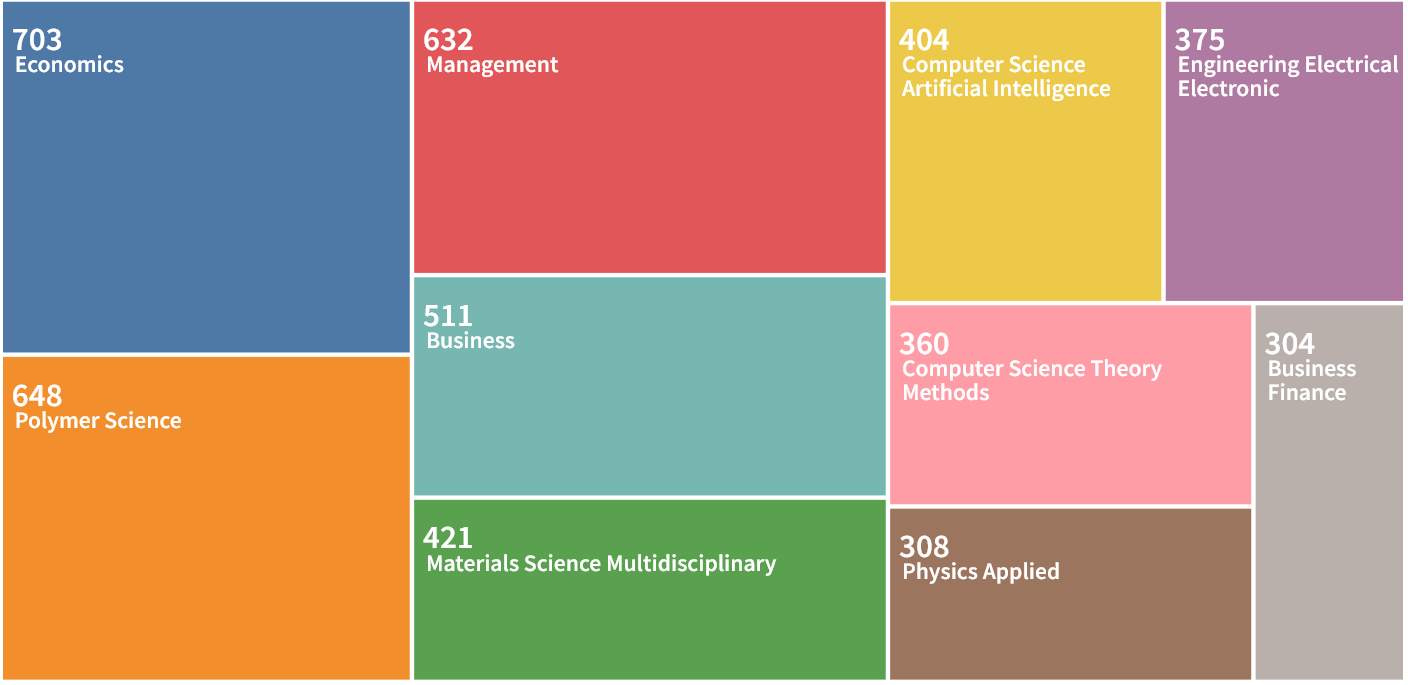 
V roce 2022 byla pro ČR dokoupena retrospektiva dílčí databáze Web of Science – Emerging Sources Citation Index (ESCI) – Backfile (2005–2014). Tato databáze obsahuje publikace z vybraných kvalitních časopisů, které ale nemají IF. Díky retrospektivě této dílčí databáze WoS do roku 2005 (dříve v ČR tato databáze obsahovala publikace od roku 2015) se změnila oborová struktura UTB. Dominuje obor Economics. Zohledníme-li pouze impaktované publikace, oborová struktura je zobrazena na obr. 3a.Obr. 3a. Oborové zastoupení impaktovaných publikačních výstupů UTB ve Zlíně z let 2001–2021 indexovaných v databázi Web of Science Core Collection (stav k datu 23. 3. 2022)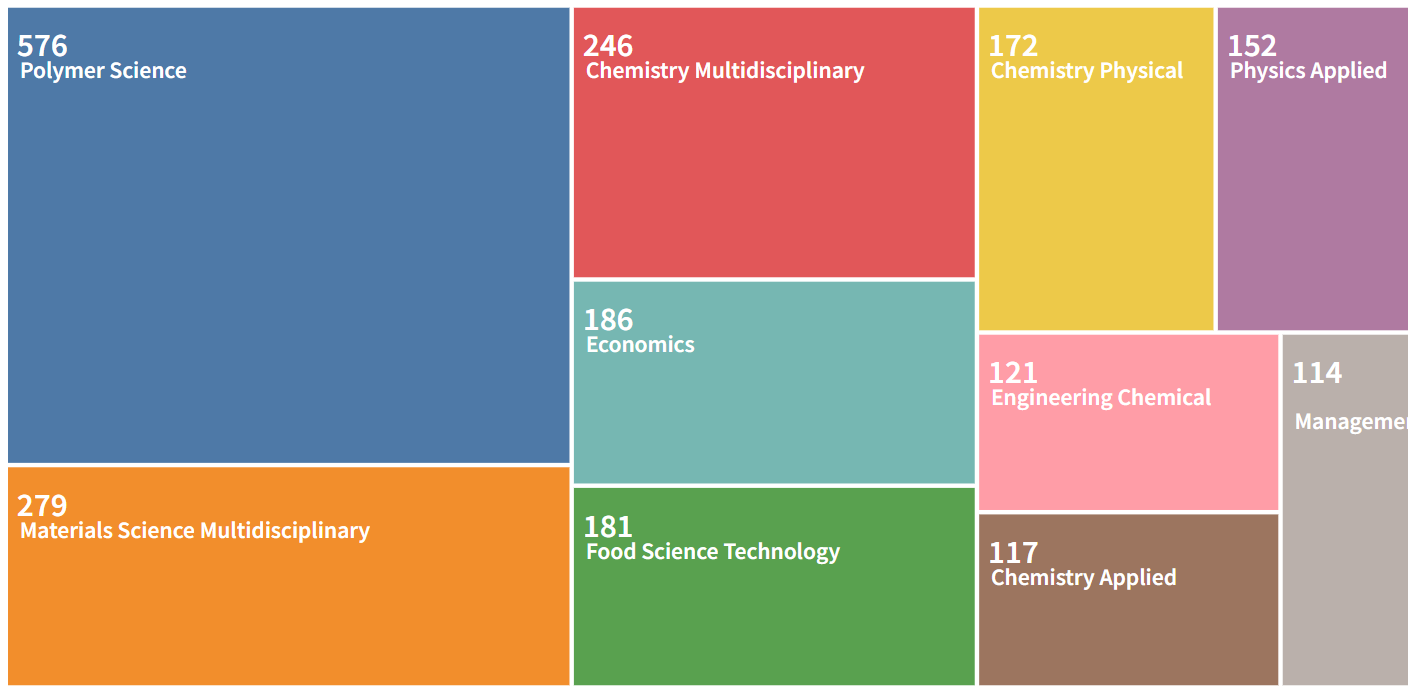 E3 – Zvýšení kvality tvůrčích činnostíPro analýzu kvality tvůrčí činnosti nad rámec informací daných Metodikou 17+ UTB ve Zlíně sleduje publikační výstupy typu Jimp dle jednotlivých kvartilů a součástí univerzity. Výsledky prezentované níže jsou rozděleny do kvartilů podle indikátoru Article Influence Score (AIS) v rámci sloučených kategorií FORD, přičemž se počítá umístění v nejlepším FORDu. Výsledky jsou zařazeny do kvartilů podle aktuálně platné edice AIS z roku 2020.Záznamy jsou rozděleny mezi fakulty podle údajů z fulltextu (pouze v několika málo případech, kdy bylo ve fulltextu uvedeno pouze UTB jako celek, jsme přihlíželi k údajům v OBD). Toto členění se nyní používá i v rámci pravidel rozpočtu. Výsledky jsou pak přiřazeny součástem bez ohledu na mentální podíly. U prvního kvartilu je v analýze vždy uváděna hodnota bez nejkvalitnějších výsledků, které se umístily v prvním decilu. Analýza obsahuje výhradně dokumenty z Web of Science (typ dokumentu Article, Review, Letter), a to pouze ty z impaktovaných časopisů, které se dají zařadit do jednotlivých kvartilů. Neimpaktované články a další typy dokumentů indikátor E3 nebere v úvahu.Vývoj výsledků součástí mezi lety 2015 až 2021 v jednotlivých kvartilech a prvním decilu nabízejí následující tabulky (Tab. 31a. až 31e.).
Tab. 31a. Srovnání výsledků součástí UTB v D1Poznámka: Data k 31. 12. kalendářního roku – knihovna UTB ve Zlíně.Tab. 31b. Srovnání výsledků součástí UTB v Q1Poznámka: Data k 31. 12. kalendářního roku – knihovna UTB ve Zlíně.Tab. 31c. Srovnání výsledků součástí UTB v Q2Poznámka: Data k 31. 12. kalendářního roku – knihovna UTB ve Zlíně.Tab. 31d. Srovnání výsledků součástí UTB v Q3Poznámka: Data k 31. 12. kalendářního roku – knihovna UTB ve Zlíně.Tab. 31e. Srovnání výsledků součástí UTB v Q4Poznámka: Data k 31. 12. kalendářního roku – knihovna UTB ve Zlíně.Z vývoje výsledků součástí můžeme vidět, že dominantní podíl výstupů typu Jimp na UTB ve Zlíně produkují FT a CPS/UNI. Přičemž tento podíl je tím vyšší, čím vyšší je kvartil analyzovaných publikací. Zároveň s tím můžeme vysledovat dva dlouhodobé pozitivní trendy. Za první, postupný nárůst počtu publikací v prvním decilu od roku 2015 do roku 2020, s propadem v uplynulém roce 2021 (viz Tab. 31a.) a dynamický nárůst výstupů ve druhém kvartilu. Přestože počet publikací v D1 je v roce 2021 nižší než v roce 2020, kvalita publikací na UTB se zvyšuje. A to díky nárůstu počtu publikací v Q1. Objem výstupů ve druhém kvartilu se ve sledovaném období téměř zdvojnásobil (viz Tab. 31c.). Naopak roční objem výstupů publikovaných ve třetím a čtvrtém kvartilu v uplynulých třech letech stagnoval. Toto je výrazně ovlivněno oborovými specifiky, např. počtem článků evidovaných na WoS, kde lze v daných oborech publikovat – v technických a přírodních vědách lze očekávat výrazně vyšší počty publikací než ve společenských a humanitních vědách. Oborové kategorie jsou navzájem nesrovnatelné, nutno sledovat oborové kategorie jednotlivě a porovnávat je s jejich národní a mezinárodní úrovní.Uvedený trend velmi dobře dokumentují i tabulky 31f. a 31g., které ukazují vývoj počtu výsledků UTB ve Zlíně v horní polovině (D1 až Q2) a dolní polovině (Q3 až Q4) publikací typu Jimp. Zatímco v horní polovině výstupů UTB v letech 2015 až 2021 publikovala 990 výstupů, v dolní polovině se jednalo o 654 výstupů. Zároveň od roku 2017 roste meziročně objem výstupů v horní polovině, zatímco objem výstupů v horších kvartilech stagnuje. Dochází tudíž k celkovému zlepšení jak objemu výstupů UTB v Jimp, tak ke zlepšení jejich publikačního profilu.Tab. 31f. Srovnání výsledků součástí UTB v D1 až Q2Poznámka: Data k 31. 12. kalendářního roku – knihovna UTB ve Zlíně.Tab. 31g. Srovnání výsledků součástí UTB v Q3 a Q4Poznámka: Data k 31. 12. kalendářního roku – knihovna UTB ve Zlíně.Ještě o něco detailnější a objektivnější obrázek vývoje kvality publikační činnosti na UTB ve Zlíně dle Jimp nabízejí tabulky 31h. a 31ch., které sumarizují vývoj přepočteného počtu výstupů v Jimp na jeden plný pracovní úvazek na součásti (FTE). Zohlednění počtu FTE na jednotlivých součástech dává lepší přehled relativní publikační kapacity fakult.Tab. 31h. Přepočtený počet výstupů v D1 až Q2 1 FTE po součástechPoznámka: Data k 31. 12. kalendářního roku – knihovna UTB ve Zlíně.Tab. 31ch. Přepočtený počet výstupů v Q3 až Q4 1 FTE po součástechPoznámka: Data k 31. 12. kalendářního roku – knihovna UTB ve Zlíně.E4 – Umělecká činnost Výsledky umělecké činnosti vykazované do databáze RUV jsou na UTB ve Zlíně doménou Fakulty multimediálních komunikací. Okrajově pak do RUV vykazuje i Fakulta humanitních studií. Počet výstupů vykázaných do RUV v letech 2014–2021 je uveden v Tab. 32. (kategorie A, B a C). Z tabulky je patrné, že UTB ve Zlíně v posledních třech letech vykazuje klesající tendenci v počtu výstupů evidovaných v RUV.Tab. 32. Počet výstupů do RUV za UTB ve Zlíně v letech 2014–2021 podle jejich významnostiPoznámka: *Před certifikací                        výstupy FMK/výstupy FHSV tvůrčích uměleckých činnostech má FMK přední postavení mezi uměleckými fakultami neuměleckých vysokých škol a v celkovém pořadí se dlouhodobě pohybuje mezi nejlépe hodnocenými VŠ (dle počtu RUV bodů) v ČR. Rok 2021 byl z hlediska uměleckých tvůrčích činností stále ještě ovlivněn epidemickou situací v ČR a ve světě, přesto co do počtu výstupů a jejich prezentace jej lze považovat za úspěšný. Čísla v jednotlivých kategoriích reflektují návrh garantů segmentů, ukazují však stav před certifikací, kdy lze předpokládat možné přehodnocení ze stran certifikátorů RUV, a tedy případné snížení či zvýšení počtu záznamů mezi jednotlivými typy. Nicméně i přes výše uvedené proběhla celá řada výstav a realizací, níže uvádíme šest mimořádně významných akcí a následně další významné události/aktivity v bodovém přehledu. DIPLOMKY 2021 Fakulta multimediálních komunikací zrealizovala již počtvrté výstavu závěrečných prací Diplomky 21, která se letos představila v prostorách Zlínského zámku ve dnech 18. září – 1. října 2021. Na společné výstavě prací studentů, kteří ukončili magisterské studium v akademickém roce 2020/2021 na Ústavu marketingových komunikací a v ateliérech Animovaná tvorba, Audiovizuální tvorba, Design obuvi, Design oděvu, Design skla, Digitální design, Grafický design, Produktový design, Tvorba prostoru, Průmyslový design a Reklamní fotografie, bylo celkem k vidění na 70 prací. V rámci výstavy proběhl doprovodný program pro návštěvníky Noci vědců 2021. Zároveň byl vydán i katalog, který obsahuje všechny práce studentů výše uvedených ateliérů. DESIGNBLOK 2021 Designblok, Prague International Design Festival je největší výběrová přehlídka designu a módy ve střední Evropě. Pražského mezinárodního festivalu designu se každoročně účastní stovky designérů, firem, studií, umělců i škol. Letošní ročník se konal ve dvou výstavních domech – Gabriel Loci                         a Uměleckoprůmyslovém museu a na dalších více než dvou desítkách míst po celé Praze v termínu             6.–10. října 2021. Nosným tématem tohoto ročníku bylo „Štěstí“. Fakulta multimediálních komunikací připravila soubornou prezentaci ateliérů prostřednictvím interaktivní instalace zaměřené na všechny smysly. Druhou část v rámci expozice, kde byly prezentovány diplomové práce pěti letošních absolventek, připravil ateliér Design oděvu.Výstava Rozum versus cit² v galerii G18V rámci projektu NAKI II Designéři v českých zemích a československý strojírenský průmysl (DG18P02OVV059) realizovala Fakulta multimediálních komunikací ve spolupráci s Krajskou galerií výtvarného umění ve Zlíně a Národním technickým muzeem v Praze výstavu Rozum versus cit² — Zlínský průmyslový design 1959–1992, která chronologicky bezprostředně navazuje na výstavu Rozum versus cit z roku 2019, která reflektovala dění v oblasti průmyslového designu v letech 19181958 ve Zlíně a širším regionu. Tato výstava se odehrávala i ve fakultní galerii G18.Ateliér Design oděvu na Mercedes-Benz Prague Fashion Week SS22Ateliér Design oděvu se největší české módní události účastní pravidelně. Přehlídka ateliéru Design oděvu se konala v hale 13 v Pražské tržnici dne 6. září 2021. Na přehlídce v rámci Mercedes-Benz Prague Fashion Week představili studenti bakalářského a magisterského studia z ateliéru Designu oděvu sedm kolekcí. Účast na London Design BiennaleProfesor Petr Stanický, vedoucí ateliéru Design skla, se jako jediný zástupce České republiky zúčastnil London Design Biennale. Instalace byla navržena přímo pro konkrétní prostor tzv. „site-specific“                v královském paláci Somerset House a byla k vidění v Londýně do 27. června 2021. S produkcí a instalací prestižní výstavy pomáhaly prof. Petrovi Stanickému studentky z ateliéru Arts Management Šárka Michalíková a Katarína Pribylová. London Design Biennale je mezinárodní přehlídka konající se na prestižní adrese v královském paláci Somerset House. Ambiciózní výstavní projekt, který si pokládá otázky, zda a jak můžeme designem ovlivnit svět k lepšímu, představil přes třicet vybraných umělců, kurátorů a institucí. EXPO Dubaj Ateliér Průmyslový design reprezentoval Českou republiku na Všeobecné světové výstavě EXPO 2020 v Dubaji. V rámci stálé expozice Českého národního pavilonu se ve světové premiéře představily unikátní 3D tištěné stavební bloky SANDIQ a v expozici WATER INSPIRATION bylo v rámci ate-liérového projektu s názvem AQUADEMIQ vystaveno celkem šest kolekcí funkčních produktů, navržených studenty a pedagogy ve spolupráci s předními českými výrobci, jejichž společným jmenovatelem je voda a ekologická udržitelnost. EXPO 2020 v Dubaji bylo možné navštívit do 31. března 2022.Přehled dalších významných událostí/aktivit fakulty v roce 2021: Duben
Architektonická brožura města Zlín 
https://fmk.utb.cz/aktuality-akce/architektonicka-brozura-mesta-zlin-rozhovor-s-mga-silvii-jakubkovou/
Květen
Studenti FMK slaví úspěchy v soutěži Best in Design 2021
https://fmk.utb.cz/aktuality-akce/studenti-fmk-v-soutezi-best-in-design/ ČervenNová fotografická kniha emeritní děkanky doc. Mgr. Ireny Armutidisové https://fmk.utb.cz/aktuality-akce/irena-armutidisova-pokrtila-knihu-portret-krajiny-v-zikmundove-vile/
ČervenecStudenti z Digitálního designu zvítězili ve videomappingové soutěži v Portugalskuhttps://fmk.utb.cz/aktuality-akce/studenti-z-digitalniho-designu-zvitezili-ve-videomappingove-soutezi-v-portugalsku/SrpenJiří Mádl a Judit Bárdos ve studentském filmu Ostrov svobodyhttps://fmk.utb.cz/aktuality-akce/ostrov-svobody-petra-januschky/ZáříZlatý střevíček pro studentský film ateliéru Animované tvorby https://fmk.utb.cz/aktuality-akce/atelier-animovana-tvorba-ma-dalsi-zlaty-strevicek/ ŘíjenStudentský film z ateliéru Animované tvorby vyhrál v kategorii Best International Shorat Animation na festivalu Cinekid v Nizozemíhttps://fmk.utb.cz/aktuality-akce/archiv-aktualit/atelier-animovana-tvorba-boduje-v-nizozemi/ListopadStudentský film Breaktime zařazen do programu světového festivalu EnergaCAMERIMAGEhttps://fmk.utb.cz/aktuality-akce/studentsky-film-breaktime-zarazen-do-programu-dalsiho-svetoveho-festivalu/ProsinecAteliér Průmyslový design slaví trojnásobný úspěch v Národní ceně za studentský designhttps://fmk.utb.cz/aktuality-akce/atelier-prumyslovy-design-slavi-trojnasobny-uspech-v-narodni-cene-za-studentsky-design/ Studenti ARF ve výběru Fresh Eyes 2021https://fmk.utb.cz/aktuality-akce/studenti-arf-ve-vyberu-fresh-eyes-2021/ Do užšího výběru na Cenu Magnesia míří 3 filmy z FMKhttps://fmk.utb.cz/aktuality-akce/do-uzsiho-vyberu-na-cenu-magnesia-miri-3-filmy-z-fmk/ Úspěchy studentů FMK na soutěži POPAI STUDENT AWARDhttps://fmk.utb.cz/aktuality-akce/uspechy-nasich-studentu-na-soutezi-popai-student-award/E5 – Umělecká činnost s hodnocením AKX až BLX Do databáze RUV bylo v roce 2021 vykázáno celkem 262 výstupů z tvůrčí umělecké činnosti FMK (včetně starého sběru), které prošly schválením rad jednotlivých segmentů a odeslaly se k certifikaci. Tab. 33.  Vybrané výstupy do RUV za UTB ve Zlíně v roce 2021 (AMZ–BMX)Níže jsou uvedeny anotace nejvýznamnějších z nich:Zvuky spoza lúky – Krátkometrážní animovaný film Filipa Diviaka navazuje na jeho předchozí úspěšné studentské projekty, které se i po letech stále objevují na mezinárodních přehlídkách a distribuci. V tomto díle se ještě více soustředí na jemnou kresbu charakterů a jejich začlenění do příběhu. Vyprávění odpovídá žánru a cílovému publiku, téma má silné humanistické poselství. Film, o jehož distribuci se stará prestižní francouzská společnost Miyui, vznikal dva roky a Filip Diviak se postaral nejen o scénář, ale také animaci, výtvarnou stránku díla a režii. Získal několik důležitých ocenění a objevil se v mnoha prestižních soutěžích po celém světě.jenamdvacet.cz – Unikátní microsite jenamdvacet.cz mapuje příběh Univerzity Tomáše Bati ve Zlíně 
a ukazuje, jak změnila tvář Zlína. Jde o první web v České republice, který dokázal využít a odladit 3D technologii WebGL v tak velkém měřítku. Díky tomu stránka vyhrála i nejprestižnější webová ocenění, a to CSS Design Awards: Site of the Day a Awwwards: Honorable Mention. Na první pohled zaujme hlavně svým designovým zpracováním. Širší centrum města je zde zachyceno ve 3D grafice v reálném čase bez nutnosti jakékoliv instalace. Díky tomu lze na první pohled poznat nejznámější zlínské dominanty. A zejména univerzitní budovy. V atraktivní formě se však skrývá neméně podstatný obsah. Návštěvník stránky si může volně v mapě najít ty nejdůležitější body z historie univerzity nebo může zvolit pohodlnější „okružní jízdu“.Módní přehlídka, Fashion Week, Vídeň – Boty, které byly vyrobeny ve spolupráci se zlínskou továrnou, byly speciálně navrženy pro kolekci designérky Márie Štranekové. Boty vytvořily plnohodnotnou součást jednotlivých modelů. Celá kolekce byla prezentována na módní přehlídce ve Vídni v rámci Vídeňského týdne módy (Vienna Fashion Week) 8. září 2020. Jednalo se o pět modelů obuvi. Jako materiál byl použit přírodní kaučuk spolu s dřevěnými pilinami, které jsou odpadem. Díky jejich použití je obuv lehká a protiskluzná. Celá kolekce byla následně prezentována ve slovenském prestižním módním magazínu „Madame Eva“ a těší se velkému pozitivnímu ohlasu. Kolekci byla udělena „Slovenská národní cena za design“ v roce 2021.Antológia Ars Poetica 2021 – Grafický design ucelené publikace vydané při příležitosti festivalu poezie Ars Poetica. Obsahuje tvorbu vybraných tvůrců spojených s daným ročníkem mezinárodního festivalu.Smečka – Na scénáři Irena Kocí pracovala tři roky. Literární vývoj scénáře byl podpořen Státním fondem kinematografie. Film vznikl za podpory Fondu kinematografie, Slovenského audiovizuálního fondu, Lotyšského národního filmového centra, fondu Media Creative Europe a dotačního programu na podporu audiovizuální tvorby ve Zlínském kraji. Smečka necílí jen na koprodukční země, díky popularitě hokeje a aktuálnímu tématu šikany jde o film s mezinárodním potenciálem.René – vězeň svobody – Ryze dokumentární film se syrovou autentičností vypráví těžko uvěřitelný příběh Reného, který byl od sedmnácti let sledován filmovou kamerou na své cestě mezi vězeními            a krátkými pobyty na svobodě. Čas proměny z mladíka v muže zaznamenávala režisérka Helena Třeštíková na pozadí významných politických změn střední Evropy.The Sailor – Pochází z Británie, ale velkou část života prožil na opuštěných karibských ostrovech, kde nežijí lidé, jenom zvířata. Paul Earling Johnson se jako námořník už narodil. Moře mu bylo školou, domovem i útočištěm před šílenstvím moderního světa. Sám přeplul Atlantský oceán. Pak začal stavět lodě. Ač je otcem nejméně tří dětí, rodinný život jej nikdy nenaplňoval. Dnes je mu přes osmdesát a usadil se na ostrově Carriacou. Zůstal sám. Bez energie, ale ne bez touhy po dobrodružství. Portrét pábitele, který všechny opustil, aby našel svobodu, plyne v pokojném rytmu lodi houpající se na mořských vlnách.Zpráva o záchraně mrtvého – Otec po mozkové mrtvici upadá do kómatu. Matka (Zuzana Mauréry) se synem (Vojtěch Dyk) stojí nad jeho bezvládným tělem, prognóza jim mnoho nadějí nedává. Odešel do dálky, kam jejich slova nedosáhnou. A pakliže má žití nějaký okraj, otce zarputile odmítají pustit za něj. Tiché chodby špitálu se zvolna proměňují v labyrint ducha, kde se nehovoří nahlas, ale raději více do hloubky. Nebo se zde mlčí. Vždyť o některých věcech je tak těžké mluvit… Čtyři roky po spanilé karlovarské jízdě Křižáčka nás Václav Kadrnka zve ke spirituální cestě do míst, kam je člověk vpuštěn jen zřídka, neboť se zde život usilovně tiskne ke smrti a vrátit se mohou jen vzkříšení.NGC Glass Prize 21 – NGC Glass Prize je evropský projekt realizovaný National Glass Centre. Společnost National Glass Centre sídlí v Sunderlandu na severovýchodě Anglie a je úzce propojena s University of Sunderland. Výstava European Glass Prize je selektivní výstava, jejímž cílem je vytvářet dialog s globálními organizacemi a zároveň prezentovat to nejlepší z evropského skla, ať už jde o design či volné umění. Komise složená ze Sandry Blach, Glasmuseet Ebeltoft, Reino Liefkes, hlavního kurátora a vedoucího keramiky a skla ve Victoria and Albert Museum Londýn a Julie Stephenson, NGC vybrala 42 z 270 přihlášených umělců z Anglie, Skotska, Walesu, Francie, Švédska, Německa, Norska, Dánska, Polska, Itálie, Rumunska, Nizozemska, České republiky, Estonska a Belgie. Z České republiky byl vybrán pouze jeden autor. Vystaveny byly skleněné obrazy Window, Well a Open Grove. K výstavě byl vydán katalog.International Biennale of Glass – The International Biennale of Glass (IBG) je první a jedinou uměleckou událostí v Bulharsku zaměřenou výhradně na oblast autorského uměleckého skla. Cílem bienále je propagace sklářského umění a představení jak etablovaných a světově proslulých umělců       v oboru, tak mladých začínajících sklářských umělců. IBG se snaží popularizovat sklářské umění na mezinárodní scéně. Výstava bienále se konala v National Art Gallery v Sofii. Během IBG 2021                          v Bulharsku bylo představeno 160 umělců ze 42 zemí. Jejich díla jsou ukázkovým příkladem rozmanitosti technik používaných při výrobě skla. Díla vystavená na bienále procházela mezinárodním kurátorským výběrem. Vernisáž výstavy proběhla 5. října 2021, výstava byla pro návštěvníky otevřena do 7. listopadu 2021. Patronát nad výstavou převzal prezident Bulharské republiky.Radioterapie na Žlutém kopci – Krátkometrážní film, který vznikl na základě potřeby onkologického oddělení v Brně. Cílem bylo vysvětlit dětem (a vlastně i jejich rodičům), jak probíhá léčba dítěte ve chvíli, kdy je diagnostikováno nádorové onemocnění. Příprava a výroba tohoto animovaného filmu byla náročná už proto, aby ve filmu bylo vše fakticky správně, ale interpretováno tak, aby informace dokázalo i malé dítě vnímat a pochopit. Stejně tak bylo důležité, aby film byl vizuálně atraktivní, měl rytmus, jako by se jednalo o klasické narativní dílo, měl také lehkost a vtip (aby bavil), současně však nic nezlehčoval. Snímek se nejen promítá v několika onkologických klinikách, ale také se prezentoval na festivalech a získal i mezinárodní ocenění, včetně ceny za nejlepší české animované zakázkové dílo za rok 2021 na festivalu Anifilm.E6 – Výstupy základního výzkumu s mezinárodními partneryMezinárodní spolupráce ve výzkumu a vývoji je na UTB ve Zlíně realizována prostřednictvím mobilitních programů pro pracovníky i studenty převážně DSP. Jedním z ukazatelů efektivity mezinárodní spolupráce jsou také společné publikační výstupy. Na Obr. 4. je znázorněn přehled nejčastěji spolupracujících zemí na publikačních výstupech od roku 2001. Přehled deseti nejčastěji spolupracujících zahraničních institucí je uveden na Obr. 5.Obr. 4. Přehled nejčastěji spolupracujících zemí z hlediska publikačních výstupů indexovaných v databázi WoS v letech 2001–2021 (stav k 23. 3. 2022)


Obr. 5. Přehled deseti nejčastěji spolupracujících zahraničních organizací z hlediska publikačních výstupů indexovaných v databázi WoS v letech 2001–2021 (stav k 23. 3. 2022) 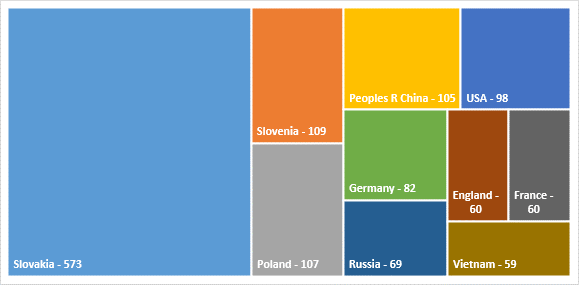 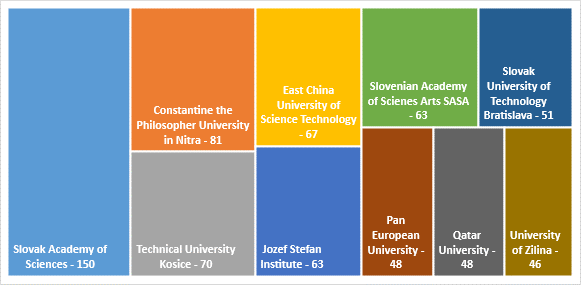 E7 – Účelové finanční prostředky na VaVSměry tvůrčí činnosti byly pokryty grantovými projekty, zejména řešením projektů Grantové agentury ČR, Technologické agentury ČR, resortních poskytovatelů (Ministerstva školství, mládeže a tělovýchovy, Ministerstva průmyslu a obchodu, Ministerstva zemědělství), a také prostřednictvím Interní grantové agentury (IGA) v rámci specifického vysokoškolského výzkumu. Mezinárodní spolupráce byla realizována prostřednictvím intenzivní participace na projektových žádostech programu Horizon 2020 a také tzv. Norských fondů (Dům zahraniční spolupráce, Evropská komise, COST). 

Od roku 2015 byly projekty IGA řešeny i na výzkumných centrech (do roku 2014 IGA realizována pouze na fakultách), což umožňovalo zapojení a vzdělávání nadaných studentů navazujících magisterských a doktorských studijních programů na špičkových výzkumných infrastrukturách. Od roku 2021 jsou pak na UTB řešeny projekty v rámci projektu OP VVV Juniorské granty UTB ve Zlíně. Projekty jsou řešeny výhradně studenty DSP v anglickém jazyce. Projekty externích poskytovatelů jsou důležitým nástrojem ke zvýšení intenzity tvůrčích činností, ale i prokázání odborné způsobilosti realizovat SP.V následující tabulce je uveden přehled řešených projektů v letech 2014–2021 z pohledu počtu řešených projektů (Tab. 34a.) a výše celkových uznaných nákladů pro UTB ve Zlíně (Tab. 34b.).
Tab. 34a. Počty řešených výzkumných projektů na UTB ve Zlíně v letech 2014–2021Poznámka: Science Activity Reporty za roky 2014–2021, CEP. UTB v roli řešitele nebo spoluřešitele projektu.Tab. 34b. Celkové náklady výzkumných projektů řešených na UTB ve Zlíně v letech 2014–2021 
(v tis. Kč).Počet řešených projektů i výše účelové dotace závisí na úspěšnosti UTB ve Zlíně ve veřejných soutěžích, ale také na aktuálně vypsaných projektových soutěžích externích poskytovatelů, což vysvětluje rozkolísanost celkových hodnot ve výše uvedených tabulkách. Převážná část výzkumných projektů je řešena na výzkumných centrech CPS a CEBIA-Tech.E8 – Výnosy ze smluvního výzkumuCelkové výnosy ze smluvního výzkumu na UTB ve Zlíně v letech 2016–2021 jsou zobrazeny v Tab. 35.  Z tabulky lze pozorovat meziroční nárůst u tří součástí UTB ve Zlíně, které se zapojují do smluvního výzkumu – FT nárůst o 172 %, FAI nárůst o 14,8 %, UNI+CPS nárůst o 26,4 %. Nově byly do smluvního výzkumu zapojeny v roce 2021 také dvě další součásti – FMK a FHS. Celkový nárůst smluvního výzkumu na UTB meziročně stoupl o 51,4 %.Tab. 35. Celkové výnosy ze smluvního výzkumu na UTB ve Zlíně v letech 2016–2021 
(v tis. Kč).E9 – Mezinárodní projekty VaVPočet mezinárodních projektů (v souladu s národní metodikou hodnocení – Metodika 17+) v letech 2014–2021 je vyobrazen v Tab. 36.Tab. 36. Celkové výnosy z mezinárodních projektů 2014–2021E10 – Transfer znalostí a spolupráce s praxíPřenos získaných poznatků z oblasti základního výzkumu do praxe je v rámci UTB ve Zlíně zajišťován prostřednictvím Centra transferu technologií (CTT), které bylo zřízeno v roce 2008 jako specializované pracoviště pro spolupráci s aplikační sférou a transfer výsledků výzkumu a vývoje (VaV), a které je začleněno v organizační struktuře Univerzitního institutu UTB ve Zlíně.Zabezpečování průmyslově právní ochrany výsledků VaV a provádění potřebných kroků vedoucích          k jejich komercializaci bylo na UTB, stejně jako v minulých letech, i v roce 2021, předmětem činnosti tohoto specializovaného pracoviště. Rozvoj činnosti a služeb CTT byl v souladu s potřebami regionu        a regionálních partnerů a přispíval k zajišťování funkčního transferu výsledků činností aplikovaného výzkumu do praxe. CTT bylo navíc významným pojítkem mezi UTB a průmyslovou praxí díky specializovaným službám z oblasti průmyslově právní ochrany, které provádělo nejen interně pro UTB, ale pokud jde o poskytování konzultací, zpracování rešerší a posudků, také pro průmyslové subjekty – externí partnery nebo další zájemce. Portfolio duševního vlastnictví UTB je budováno dle směrnice rektora SR/34/2019 Uplatnění a ochrana práv duševního vlastnictví vznikajícího v souvislosti s tvůrčí činností zaměstnanců a studentů UTB ve Zlíně. Rozdělení výnosů z komercializace předepisuje Interní fond na podporu inovačních činností a je uvedeno ve směrnicích rektora SR/19/2015 a SR/27/2019. Strategie pro komer-cializaci je dána směrnicí rektora SR/26/2019 Postup a pravidla pro komercializaci výsledků na UTB.UTB měla do konce roku 2021 prostřednictvím CTT uzavřeno 36 licenčních smluv v celkovém finančním objemu od roku 2008 ve výši 1 944 920,- Kč a od roku 2014 evidovaných 33 smluv z oblasti transferu technologií v celkovém objemu hospodářské činnosti UTB ve výši 2 801 036,43 Kč. Dále měla uděleno celkem v roce 2021 15 patentů ČR, zapsáno bylo 17 užitných vzorů ČR, jeden zapsaný průmyslový vzor Společenství, jedna zapsaná ochranná známka ČR a jedna zapsaná ochranná známka Evropské unie.UTB prostřednictvím CTT podpořila v letech 2016–2019 celkem 14 transferových projektů na bázi proof-of-concept v celkovém finančním objemu 10 549 043,- Kč. V průběhu roku 2019 byl připraven    a dne 26. září 2019 i schválen navazující komercializační projekt (GAMA II, TAČR): TP01010006 – Komercializace na UTB ve Zlíně II v celkové maximální výši 11 130 000,- Kč s alokací finančních prostředků pro období 2020–2022. V roce 2020 bylo prostřednictvím GAMA II přijato 10 transferových projektů v hodnotě 8 351 737,- Kč. V roce 2021 UTB prostřednictvím CTT podpořila celkem 12 dílčích projektů GAMA II na bázi proof-of-concept (CPS 5 projektů, UNI 3 projekty, FLKŘ 1 projekt, FAI 1 projekt, FMK 2 projekty) v celkovém finančním objemu 7 208 630,- Kč.V roce 2021 CTT pro UTB podalo 10 patentových přihlášek v ČR, tři Mezinárodní patentové přihlášky PCT, jednu patentovou přihlášku v Číně a jednu přihlášku Evropského patentu; dále bylo podáno 15 přihlášek užitných vzorů ČR, jedna přihláška Průmyslového vzoru Společenství a jedna přihláška Ochranné známky ČR.CTT spolupracuje s jednou spin-off firmou UTB ve Zlíně a s firmami umístěnými a zasídlenými na Vědeckotechnickém parku v budově U11, který byl vybudován v roce 2008 na základě projektu „Vědeckotechnický park a centrum pro transfer technologií při UTB ve Zlíně“ a byl financován Evropským fondem pro regionální rozvoj, Ministerstvem průmyslu a obchodu ČR a UTB v rámci OP PP, program PROSPERITA. Vědeckotechnický park při UTB je členem Společnosti vědeckotechnických parků ČR, z. s. a poskytuje kompletní infrastrukturu pro podporu inovačního podnikání ve Zlínském kraji a okolí. V rámci 15. průběžné etapy akreditace VTP v ČR a dle stavu k 2. lednu 2020, byla na období do 31. prosince 2022 obhájena a Společností vědeckotechnických parků ČR, z. s. potvrzena Akreditace Vědeckotechnickému parku UTB ve Zlíně.  Transfer technologií a znalostí byl rovněž uskutečňován prostřednictvím profesních sdružení, jichž jsou CTT nebo jeho patentoví zástupci členy: Asociace inovačního podnikání České republiky, z. s.;Společnost vědeckotechnických parků ČR, z. s.;Transfera.cz;Platforma ZLINNOVATION;European Patent Institute;Komora patentových zástupců ČR.Přenos poznatků vedoucí k využití výsledků výzkumu a vývoje do praxe byl uskutečňován prostřednictvím spolupráce s podniky a probíhal souběžně ve dvou úrovních: a) smluvní a kolaborativní výzkum, který ověřoval a rozvíjel spolupráci s podnikovým sektorem; jeho rozvoj se projevoval v nárůstu smluvního výzkumu; b) projekty aplikovaného výzkumu a experimentálního vývoje, které byly podpořeny především od národních poskytovatelů; a přenos poznatků do praxe byl vždy předmětem smlouvy o vy-užití výsledků řešení projektu.Přenos poznatků do praxe vycházel z baťovských principů podnikání v rámci rozvoje procesu transferu technologií na bázi kooperace a posilování vazeb univerzita – podniky – regionální samospráva.Komercializace a spolupráce s praxí je prioritní činností CTT. Činnost CTT se soustřeďuje na komplexní služby v oblasti ochrany duševního vlastnictví, konzultantskou a informační činnost související s uzavíráním licencí, dále centrum podporuje komercializaci VaV výsledků a podílí se na řešení transferových projektů v národní i mezinárodní úrovni. Mimo to provádí CTT pro původce z UTB přímé zastupování univerzity ve věci průmyslových práv před českým Úřadem průmyslového vlastnictví (ÚPV ČR), Evropským patentovým úřadem (EPO), Úřadem Evropské unie pro duševní vlastnictví (EUIPO) a Světovou organizací duševního vlastnictví (WIPO).CTT, na základě vypracované Metodiky z roku 2017 „Akreditace zkušebních laboratoří, postupy                  a návody pro akreditaci“, podalo Žádost o mezinárodní akreditaci Obuvnické zkušební laboratoře UNI UTB na Český institut pro akreditaci, o. p. s. na základě vypracované dokumentace dle požadavků normy ČSN EN ISO/IEC 17025:2018 pro fyzikálně-mechanické zkoušky obuvnických materiálů a výrobků z usní, koženek, textilních materiálů, plastů a pryží. Akreditace byla obhájena v lednu 2019 a potvrzena mezinárodním Osvědčením o akreditaci č. 36/2019 ze dne 24. ledna 2019, které vydal Český institut pro akreditaci, o .p .s. Praha. Obhájení akreditace proběhlo dne 10. února 2020 v rámci ročního dozorového auditu s vydáním Osvědčení o akreditaci č. 85/2020 s platností do 24. ledna 2022 a následným dozorovým auditem, který byl obhájen dne 2. prosince 2020. Mezinárodní Osvědčení o akreditaci bylo prodlouženo dne 4. ledna 2022 na základě úspěšného výsledku provedeného auditu ve dnech 6.–8. prosince 2021 společností ČIA, o. p. s. Praha s platností do 4. ledna 2027. Prodloužení o Mezinárodní akreditaci je doloženo Osvědčením o akreditaci č. 17/2022 včetně Přílohy, který je nedílnou součástí Osvědčení o akreditaci č. 17/2022.Ke komercializaci slouží také čisté prostory UNI splňující podmínky pro zařazení do požadované třídy čistoty ISO 7 dle požadavku normy ČSN EN ISO 14644 Čisté prostory a příslušné řízené prostředí                 a v souladu s požadavky normy ČSN EN ISO 13485 Systém managementu jakosti ZP s pravidelným dohledem notifikované osoby a odbornou garancí včetně možností spolupráce s vědeckými týmy.           V prosinci 2019 CTT obhájilo Certifikát č. 20 0001 SJ společnosti ITC, a. s. Zlín, který deklaruje zavedený, dokumentovaný a funkční systém managementu kvality v souladu s požadavky normy ČSN EN ISO 13485 ed. 2:2016. Datum vydání Certifikátu č. 20 0001 SJ je dne 15. ledna 2020 s platností do 14. ledna 2023 a pravidelným ročním dozorovým auditem. Obhájení dozorového auditu čistých prostor společností ITC, a. s. Zlín proběhlo dne 15. prosince 2020 a v roce 2021 dne 14. prosince.CTT zastává rovněž významnou úlohu při působení univerzity v rámci aktivit regionu. Jeho činnost směřuje do oblasti aplikovaného výzkumu, ochrany průmyslových práv a transferu technologií                           a inovací. CTT je významným pojítkem mezi UTB a průmyslovou praxí. Odborné a konzultační služby CTT mohou využívat jak pracovníci UTB, tak i firmy a podnikatelé regionu. V roce 2021 se Univerzitní institut, Centrum transferu technologií, zapojil do Hodnocení soutěže „Inovační firma Zlínského kraje“, jejímž smyslem je podpořit inovační aktivity podnikatelských subjektů ve Zlínském kraji a motivovat je k dalšímu rozvoji v této oblasti. Cílem soutěže je ocenit a zviditelnit nejlepší podnikatelské subjekty na poli inovací a zároveň tak prezentovat Zlínský kraj jako region disponující inovačním potenciálem.CTT realizovalo v roce 2021  semináře pro studenty a pracovníky UTB v rámci projektů IKAROS (Institucionální kvalita a rozvoj strategie vědy na UTB ve Zlíně, reg. č. CZ.02.2.69/0.0/0.0/18_054/0014623), JUNG (Juniorské granty UTB ve Zlíně, reg. č. CZ.02.2.69/0.0/0.0/19_073/0016941), HR (OP VVV Rozvoj kapacit pro výzkum a vývoj UTB ve Zlíně, reg. č. CZ.02.2.69/0.0/0.0/16_028/0006243) a Institucionálního plánu UTB ve Zlíně (IP 20192020, Cíl 5: Podpora Centra transferu technologií a spolupráce s praxí s plněním do 30. června 2021), které  byly věnovány novinkám v oblasti právních předpisů, aktuálním otázkám v oblasti ochrany duševního vlastnictví, inovacím a technologiím ve Zlínském kraji a podpoře komercializace. V rámci projektu IKAROS se jednalo celkem o pět seminářů.  Dne 18. května 2021 se konaly tři semináře: „Metodika zakládání start-up a spin-off firem na UTB ve Zlíně“, „Směrnice Pravidla zakládání a realizace start-up a spin-off firem na UTB ve Zlíně“, „Metodika dlouhodobé koncepční podpory technologických parků pro start-up a spin-off firmy“. Dne 20. dubna 2021 se konal seminář „Ochrana práv duševního vlastnictví“ a dne 11. května 2021 seminář „Transfer technologií“.V rámci projektu JUNG se konaly čtyři semináře. Dne 30. září 2021 seminář „Autorské právo a nakládání s duševním vlastnictvím“, v anglické verzi seminář proběhl dne 7. října 2021. Dne 25. listopadu 2021 proběhl seminář „Transfer technologií a znalostí, komercionalizace výsledků“, seminář v anglické verzi se konal dne 2. prosince 2021.V rámci plnění Institucionálního programu UTB ve Zlíně IP 2019–2020, Cíl 5: Podpora centra transferu technologií a spolupráce s praxí proběhl jeden seminář dne 25. května 2021 „Rizika z porušování patentových práv a jak jim účinně předejít“.V rámci projektu HR, OPVVV Rozvoj kapacit pro výzkum a vývoj UTB ve Zlíně, se konal jeden seminář dne 14. dubna 2021 s názvem „Transfer technologií a jeho nejzajímavější výsledky“.Pro součást FMK UTB ve Zlíně tým CTT školil dne 13. prosince 2021. Jednalo se o jeden seminář s názvem „Autorské právo a duševní vlastnictví“.Tým CTT uskutečnil v roce 2021 několik pracovních schůzek s řešiteli dílčích projektů na podporu proof-of-concept aktivit na základě přijatého projektu Komercializace na Univerzitě Tomáše Bati ve Zlíně II, který je veřejnou soutěží programu aplikovaného výzkumu, experimentálního vývoje a inovací GAMA II (TP01010006) financovanou Technologickou agenturou České republiky.V rámci projektu IKAROS, klíčové aktivity KA06–DA6.2 – Strategické nastavení a rozvoj mezisektorové spolupráce a transferu technologií, a na základě uzavřeného Memoranda o spolupráci mezi Univerzitou Tomáše Bati ve Zlíně a Prüf- und Forschungsinstitut Pirmasens e. V. Německo se konala v červenci 2021 čtyřdenní zahraniční pracovní stáž pracovníků Univerzitního institutu UTB ve Zlíně v Německu za účelem získání a sdílení poznatků dobré praxe, navázání kontaktů a aktivní spolupráce zejména v oblasti transferu technologií pro obuvnický sektor.V rámci projektu IKAROS, klíčové aktivity KA3–DA3.10 – Strategie udržitelného rozvoje UTB ve Zlíně jako podnikatelské univerzity, byla k datu 30. června 2021 vytvořena „Metodika transferu technologií formou start-up a spin-off na UTB ve Zlíně, která se skládá ze tří částí:Metodika zakládání start-up a spin-off firem na UTB ve Zlíně;Návrh Směrnice rektora – Příprava zahrnující pravidla zakládání a realizace start-up a spin-off   firem na UTB ve Zlíně;Metodika dlouhodobé koncepční podpory technologických parků pro start-up a spin-off firmy.Koncept podnikatelské univerzity předpokládá přímou spolupráci UTB ve Zlíně s praxí i bez spolufinancování prostřednictvím podpory z veřejných zdrojů. Mírou této přímé spolupráce v oblasti smluvního výzkumu jsou příjmy ze zakázek, které v posledních letech narůstají se zvyšující se mírou spolupráce UTB ve Zlíně s praxí.  Výsledky z transferu znalostí a výsledků výzkumu do praxe za roky 2016–2021 jsou shrnuty v Tab. 37.Tab. 37. Přehled aktivit transferu znalostí a výsledků výzkumu do praxe v letech 2016–2021pilíř internacionalizace
Modul F. Ukazatele hodnocení internACIOnalizacePilíř Internacionalizace zahrnuje Modul F. Ukazatele hodnocení internacionalizace, který mapuje naplňování strategie při rozvíjení mezinárodního prostředí, včetně hodnocení mobilit studentů a akademických i neakademických zaměstnanců UTB a monitoruje mezinárodní spolupráci ve všech činnostech.Internacionalizace je jednou z priorit univerzity. Jedním z hlavních cílů je vytvářet přirozené mezinárodní prostředí podporou přijímání zahraničních posluchačů i vyučujících. Cíleně podporovat výjezdy všech studentů, pedagogů i ostatních zaměstnanců do zahraničí a podporovat realizaci double degree studijních programů.Pro účely dlouhodobého monitoringu kvality ukazatelů hodnocení internacionalizace na UTB ve Zlíně sledujeme devět oblastí, jejichž výsledky jsou podrobněji specifikovány níže:F1: Studijní programy v jiném než českém jazyce;F2: Podíl zahraničních studentů v SO/SP;F3: Zahraniční absolventi SO/SP;F4: Zahraniční studenti na krátkodobých pobytech;F5: Zahraniční zaměstnanci na UTB ve Zlíně;F6: Zaměstnanci se studiem/pracovní stáží v zahraničí;F7: Joint/double/multiple degree studijní programy;F8: Rozšiřování integrace do mezinárodní vzdělávací struktury – objem prostředků;F9: Rozšiřování integrace do mezinárodní vzdělávací struktury – počet projektů.F1 – Studijní programy v jiném než českém jazycePrvní z indikátorů zobrazuje vývoj počtu studijních programů a oborů na UTB 
ve Zlíně akreditovaných v jiném než českém jazyce, resp. v anglickém jazyce od AR 2018/2019 do AR 2021/2022. V případě daného indikátoru můžeme sledovat skokové zvýšení počtu akreditovaných studijních programů z důvodu souběhu stávajících akreditací UTB ve Zlíně a získání celé řady nových akreditací studijních programů dle novely zákona o VŠ. Tab. 48.  Počet studijních programů a oborů na UTB ve Zlíně v jiném než českém jazyce
Komentář/poznámky: Data z IS/STAG a Výročních zpráv – akreditované SP a SO vždy k 31. 12. kalendářního roku 2018, 2019, 2020 a 2021. V součtu prezenční i kombinovaná forma studia.F2 – Podíl zahraničních studentů ve studijních oborech a programechDruhý z indikátorů ukazuje podíl počtu zahraničních studentů k celkovému počtu studentů ve studijních programech a oborech na UTB ve Zlíně od AR 2018/2019 do AR 2021/2022.  Univerzita se dlouhodobě věnuje náboru zahraničních uchazečů ke studiu a pravidelně se zúčastňuje zahraničních veletrhů vzdělávání. Spolupracuje s Bata Centrem ve Vietnamu, mezi jehož nejvýznamnější aktivity patří nábor vietnamských uchazečů ke studiu, organizace vzdělávacích workshopů a přednášek, propagace univerzity ve Vietnamu a v celé oblasti jihovýchodní Asie.Na UTB ve Zlíně bylo zřízeno v roce 2021 Welcome Centrum pro zahraniční studenty a zaměstnance, byla vytvořena a obsazena pozice Welcome Officer v rámci Mezinárodního oddělení UTB. V rámci Ambasadorského programu byl vytvořen systém spolupráce se zahraničními studenty a absolventy UTB, kteří jsou zapojeni do její propagace zejména v zemích svého původu. Byl zřízen stipendijní program pro tyto zahraniční studenty UTB, výběr studentů byl realizován na základě práce se so-ciálními sítěmi a komunikativnosti, případně podle země původu (dle strategie náboru).I nadále probíhá spolupráce s Domem zahraniční spolupráce, ambasádami a dalšími centry. Výsledkem aktivit je iniciativa Study in na webové platformě https://www.studyin.cz/. Pokračuje se ve využívání Režimu student, který slouží k rychlejšímu udělení víz zahraničním studentům. Tab. 49. Podíl zahraničních studentů v SO/SP
 Komentář/poznámky: Data z IS/STAG – aktivní studia (vždy k 31. 10. kalendářního roku 2018, 2019, 2020 a 2021). Údaje jsou zaokrouhleny na celé jednotky. F3 – Zahraniční absolventi ve studijních oborech a programechDalší z indikátorů představuje počty zahraničních absolventů ve studijních oborech a programech k 31. prosinci kalendářního roku 2018, 2019, 2020 a 2021. Jedná se opět o nový indikátor, který se dříve ve Zprávě o vnitřním hodnocení a jejích Dodatcích nesledoval. Tab. 50. ukazuje rozložení počtu zahraničních studentů mezi jednotlivé součásti univerzity. Historicky nejvíce zahraničních studentů studuje na Fakultě managementu a ekonomiky a na Fakultě multimediálních komunikací. Naopak nejméně zahraničních studentů je na Fakultě logistiky a krizového řízení, kde není akreditován žádný studijní program v anglickém jazyce, a na Celoškolském pracovišti, kde jsou pouze doktorské studijní programy.Vedení univerzity cíleně podporuje zvýšení podílu vědeckovýzkumných pracovníků a studentů doktorských studijních programů ze zahraničí na jednotlivých fakultách a ve výzkumných centrech aplikovaného výzkumu. Pro zahraniční studenty studující doktorské studijní programy akreditované v anglickém jazyce je vytvořen stipendijní program s participací součástí zajišťující finanční podporu těmto studentům v prvním roce studia. Univerzita intenzivně propaguje studijní programy akreditované v angličtině, pokračuje ve snaze nabízet kvalitní studijní programy, které by ve spojení s moderním ubytováním, vysokým standardem budov, kvalitními knihovnami a dalšími službami přilákaly studenty z celého světa. 
Tab. 50. Počet zahraničních absolventů v SO/SPKomentář/poznámky: Data ze SIMS (vždy k 31. 12. kalendářního roku 2018, 2019, 2020 a 2021). Absolventi studií za období 1. 1. – 31. 12. každého roku (bez ohledu na přerušení). Studia jsou započítána bez ohledu na způsob financování. Do výstupu jsou zahrnuti též studenti na krátkodobých studijních pobytech.F4 – Zahraniční studenti na krátkodobých pobytechJednou ze základních priorit v rámci strategie internacionalizace UTB je konstantní navyšování počtu zahraničních studentů přijíždějících na krátkodobý studijní pobyt. Většina těchto pobytů je delší než 30 dnů. Standardně každý akademický rok absolvuje zahraniční mobilitu na UTB ve Zlíně více než 300 studentů. Nicméně mobility v roce 2020 a následně i v roce 2021 byly výrazně ovlivněny šířením nákazy onemocnění koronaviru SARS-CoV-2 a došlo k poklesu příjezdů zahraničních studentů na univerzitu. Doloženo níže v Tab. 51.Mezinárodní oddělení vhodně rozšiřuje portfolio partnerských smluv tak, aby univerzita disponovala dostatečným počtem atraktivních partnerů pro výjezdy a zároveň aby byla schopna realizovat tento vztah na bilaterální úrovni, tedy i přijmout talentované studenty z partnerských univerzit a nabídnout jim dostatečně kvalitní zázemí. Koordinátoři mezinárodního oddělení pravidelně komunikují se zahraničními kolegy o možnostech výměnných studií, nabídce předmětů a dalších nezbytných záležitostech k uskutečnění výměny. Mezinárodní oddělení aktivně propagovalo možnosti mobilit na UTB na konferencích, zahraničních návštěvách i během příjezdů návštěv ze zahraničí. Univerzita nabízela přijíždějícím studentům bezplatné studium v rámci výměnných programů, bezplatné studium českého jazyka v průběhu semestru a mnoho doplňkových aktivit. Ve spolupráci se správou kolejí a menz se daří zlepšovat komunikaci s ubytovanými studenty (informační materiály v angličtině, jazyková revize online ubytovacího systému). Online rezervační systém je k dispozici i pro zahraniční studenty a umožňuje platby pomocí platebních karet.Studentská organizace ESN Zlín (ex Buddy System Zlín), se kterou univerzita po mnoho let úspěšně spolupracuje s cílem usnadnit integraci zahraničních studentů ve Zlíně, pořádá pravidelné akce, na kterých jsou prezentovány země, ze kterých zahraniční studenti pochází. ESN Zlín se intenzivně zapojuje do činnosti sítě Erasmus Student Network Czech Republic. Každý zahraniční student má v případě zájmu k dispozici svého českého studenta, který mu před příjezdem, ale i v průběhu studia pomáhá řešit problémové situace. O integraci zahraničních studentů se stará i Welcome Centre UTB, které funguje pod Mezinárodním oddělením.Tab. 51. Počet zahraničních studentů přijíždějících na UTB na krátkodobý studijní pobyt
Komentář/poznámky: Data z Výročních zpráv UTB z roku 2018, 2019, 2020 a 2021 a IS/STAG. Přijíždějící studenti (tj. počty příjezdů) – u studentů, kteří přijeli v roce 2018, se započítávají i ti studenti, jejichž pobyt začal v roce 2017. Započítávají se pouze studenti, jejichž pobyt trval alespoň 2 týdny (14 dní).F5 – Zahraniční zaměstnanci na UTB ve ZlíněIntegrace zahraničních členů akademické obce do života univerzity je součástí strategických dokumentů, a tedy i jednou z priorit internacionalizace. Veškerá komunikace vůči veřejnosti i akademické obci je zajištěna jak v českém, tak i anglickém jazyce, což zahrnuje i oficiální dokumenty a webové stránky. Studentům i zaměstnancům jsou k dispozici kurzy českého i anglického jazyka, a to zcela zdarma. Služby zahraničním i domácím účastníkům mobilit poskytuje Mezinárodní oddělení, Job Centrum a Akademická poradna, které zajišťují odborné poradenství dvojjazyčně a s bezbariérovým přístupem. Univerzita dlouhodobě podporuje přijímání zahraničních pracovníků s cílem internacionalizovat personální strukturu univerzity. Mezi akademickými a vědeckými pracovníky a ostatními zaměstnanci působí zahraniční experti, např. z Bosny a Hercegoviny, Číny, Moldávie, Kamerunu, Ghany, Íránu, Indie, Mexika, Pákistánu, Ruska, Turecka, Ukrajiny nebo Vietnamu. Nejvíce zahraničních zaměstnanců pochází ze Slovenska. Počty zahraničních zaměstnanců na univerzitě ukazuje Tab. 52. níže.Tab. 52. Zahraniční zaměstnanci na UTB ve ZlíněKomentář/poznámky: Data z IS/SAP k 31. 12. roku 2018, 2019, 2020 a 2021. Jedná se o fyzický stav zaměstnanců v pracovním poměru, nejsou zde započítány smlouvy mimo HP. F6 – Zaměstnanci se studiem/pracovní stáží v zahraničíDlouhodobým cílem univerzity je rozvíjet globální kompetence svých pracovníků, ať už pocházejících z České republiky nebo ze zahraničí. Globální kompetence lze získat jak prostřednictvím zahraničních mobilit, tak internacionalizací na domácí půdě, vč. přítomnosti zahraničních pracovníků vysokých škol. Tito zaměstnanci se zkušeností ze zahraničí pak mohou připravovat kurikula obsahující mezinárodní, mezikulturní a globální rozměr, navrhovat a realizovat mezinárodní projekty, pracovat v mezinárodních týmech a navazovat a aktivně rozvíjet smysluplná zahraniční partnerství Akademičtí pracovníci univerzity mají možnost vyjet na zahraniční mobilitu v souladu se svými ka-riérními plány a s ohledem na profesní a osobnostní rozvoj. Všichni zaměstnanci mají možnost napsat recenzi ze své mobility na webu xchange.utb.cz, a poskytnout tak cenné rady a zkušenosti svým kolegům při plánování výjezdu do zahraničí.Tabulka 53. zobrazuje podíl akademických a výzkumných zaměstnanců nebo neakademických zaměstnanců k celkovému počtu tohoto typu zaměstnanců, kteří uskutečnili svoji mobilitu v letech 2018–2021. V roce 2020 došlo k prudkému poklesu mobilit vlivem šíření nákazy onemocnění koronaviru SARS-CoV-2. V roce 2018 se mobility zúčastnilo 259 akademických a vědeckých pracovníků, v roce 2019 to bylo 293 pracovníků a v roce 2020 pouze 83 pracovníků. Z řad akademiků je o mobility dlouhodobě velký zájem. Naproti tomu neakademických pracovníků v roce 2018 vyjelo 22, v roce 2019 pak vyjelo 24 pracovníků a v roce 2020 pouze čtyři pracovníci. Rok 2021 byl z pohledu zaměstnaneckých mobilit přívětivější. Důvodem mohlo být očkování zaměstnanců, které jim umožnilo i v době přísných protipandemických opatření vycestovat. Tab. 53. Zaměstnanci se studiem/pracovní stáží v zahraničíKomentář/poznámky: Data z Výročních zpráv UTB z roku 2018, 2019, 2020 a 2021 a IS/SAP. V tabulce jsou uvedeny všechny mobility v délce 1 den a více, v případě opakovaného výjezdu zaměstnancem v jednom roce, je mobilita vykázána pouze jednou.F7 – Joint/double/multiple degree studijní programy
UTB ve Zlíně podporuje aktivity, vedoucí k akreditaci a realizaci joint/double/multiple degree studijních programů. V současné době jsou aktivní čtyři double degree programy. Prvním je bakalářský a navazující magisterský studijní program Economics and Management ve spolupráci s Huddersfield University Business School a Fakultou managementu a ekonomiky. Fakulta technologická uskutečňuje ve spolupráci se Slovenskou technickou univerzitou v Bratislavě studijní program Procesní inženýrství. FAI zvažuje přípravu double degree programu s Vietnamem.Tab. 54. Počet Joint/double/multiple degree studijních programů
Komentář/poznámky: Data z Výročních zpráv UTB z roku 2018, 2019, 2020 a 2021.F8 – Rozšiřování integrace do mezinárodní vzdělávací struktury – objem prostředkůUTB dlouhodobě rozvíjí systém podpory přípravy a podávání mezinárodní vzdělávacích (vč. mobilitních), ale i výzkumných projektů formou využívání vybudovaného networkingu, vyhledávání dotačních možností a konzultací při přípravě projektů. Mezinárodní oddělení UTB, které je zodpovědné především za agendu mezinárodních vzdělávacích a mobilitních projektů, průběžně vyhledává dotační možnosti, informuje o jednotlivých výzvách součásti UTB, připravuje projektové žádosti či pomáhá součástem při jejich přípravě v souladu se strategií UTB. Zároveň se nadále zapojuje do projektových aktivit poskytujících např. stipendia na mobility (studentů a zaměstnanců), ale i s ohledem na možnosti budoucí výzkumné spolupráce, tvorbu společných studijních programů apod. Realizace projektů záleží z velké míry i na kapacitě součástí a jejich úspěšnosti v projektových žádostech z minulých let. Navýšení počtu získaných projektů i jejich finanční objem byl v roce 2020 způsoben zejména úspěšností FaME v rámci programu Erasmus+ (tři úspěšné projekty KA2) a stabilní projektovou podporou Mezinárodního oddělení (projekty Erasmus+ KA103 a KA107). V následujícím roce 2021 již FaME z kapacitních důvodů o tyto projekty nežádala. Pokles je také způsoben řešením prodloužených projektů Erasmus+ KA103 a KA107 z minulých let. Důvodem prodloužení bylo ztížené čerpání finančních prostředků na mobility v původních termínech. 
Tab. 55. Objem finančních zdrojů ze získaných mezinárodních vzdělávacích projektůKomentář/poznámky: Data dle Strategie internacionalizace UTB z roku 2018, 2019, 2020 a 2021.F9 – Rozšiřování integrace do mezinárodní vzdělávací struktury – počet projektůMezinárodním vzdělávacím projektem se rozumí projekt s mezinárodním přesahem, jehož primárním výstupem není vědecko-výzkumná činnost, ale mobilitní či vzdělávací aktivita. Může se jednat o výměnu studentů a zaměstnanců za účelem zvýšení odborných a osobních znalostí, dovedností a kompetencí nebo o projekty, které se zaměřují na rozvoj kurikul, inovativní postupy ve vzdělávání, strategická partnerství apod. Do výčtu projektů mohou být (s ohledem na jejich zaměření a výstupy) zařazeny zejména projekty Erasmus+, EHP fondy, CEEPUS, AKTION, projekty MŠMT, Visegrad funds aj.Tab. 56. Počet získaných mezinárodních vzdělávacích projektůKomentář/poznámky: Data dle Strategie internacionalizace UTB z roku 2018, 2019, 2020 a 2021.pilíř třetí role UTB ve Zlíně
Modul G. Ukazatele hodnocení třetí role univerzityModul G. se zabývá hodnocením vybraných aktivit v rámci naplňování pilíře Třetí role univerzity, které však mají klíčové dopady i na kvalitu vzdělávacích a výzkumných a vývojových aktivit na UTB ve Zlíně a jsou v souladu s budováním dominantního postavení univerzity v oblasti vzdělávání v regionu.UTB ve Zlíně hraje aktivní roli vedle vzdělávání a tvůrčích aktivit i ve prospěch společnosti, v tzv. třetí roli a postupně tuto oblast posiluje. Pod pojmem třetí role zahrnuje univerzita propagaci, popularizaci vědy a výzkumu, osvětu a spolupráci s partnery na lokální, národní i mezinárodní úrovni ze strany zaměstnavatelů, veřejné správy i neziskového sektoru.Třetí role je na UTB ve Zlíně velmi širokou oblastí, která zahrnuje: (1) vzdělávací aktivity (cílovými příjemci jsou jiné osoby než studenti univerzity) pro posluchače univerzity třetího věku, celoživotního vzdělávání, akce pro žáky/studenty MŠ/ZŠ/SŠ a další odborné přednášky/kurzy/workshopy pro veřejnost; (2) spolupráce s externími subjekty; (3) členství v externích orgánech; (4) organizační aktivity (kongresy, sympozia, workshopy, organizace olympiád a letních škol); (5) propagační aktivity univerzity a její součástí.  V rámci pravidelného monitoringu sledujeme čtyři indikátory hodnocení třetí role univerzity:G1: Výnosy z CŽV;G2: Účastníci CŽV;G3: Akreditované kurzy CŽV;G4: U3V.G1 – Výnosy z CŽV / U3VUTB ve Zlíně usiluje o zajištění efektivního financování všech svých součástí, pracuje na prohloubení vícezdrojového financování svých činností a na zdokonalení systému rozdělování prostředků tak, aby zohledňovaly skutečné výkony. Právní prostředí univerzity reaguje na úpravy relevantních zákonů.Financování univerzity je primárně založeno na příspěvku ze státního rozpočtu na uskutečňování akreditovaných studijních programů a programů celoživotního vzdělávání a s nimi spojenou vědeckou a tvůrčí činnost. Významné zdroje financování představují finanční prostředky na vědu a výzkum                 a prostředky získané v rámci projektů financovaných z evropských fondů (zejména v OP VVV).
Vyhledávání nových možností financování je realizováno zejména podáváním různých grantových přihlášek a realizací projektů financovaných různými grantovými agenturami. Dodatečné zdroje příjmů UTB plynou z její doplňkové činnosti, která je realizována především v oblasti smluvního výzkumu a nejrůznějších hospodářských smluv.Objem finančních prostředků získaných skrze CŽV v letech 2018–2021 ukazuje Tab. 57.Tab. 57. Objem finančních prostředků získaných skrze CŽV a U3V (v tis. Kč)Komentář/poznámky: Data dle Metodiky MŠMT z IS/SAP z roku 2018, 2019, 2020 a 2021.1/ příspěvek MŠMT podle přepočteného výkonu za předchozí akademický rok2/ příspěvky účastníků – tzv. vložnéFinanční prostředky U3V jsou ze dvou zdrojů:1/ příspěvek MŠMT podle přepočteného výkonu za předchozí akad. rok (přidělený příspěvek byl ve výši 744 tis. Kč, zůstatek 145 tis. Kč převeden do r. 2022)2/ příspěvky účastníků – tzv. vložnéU3V je neziskovou činností, nevyčerpané finanční prostředky se na konci kalendářního roku převádí do roku následujícího za účelem financování realizace letního semestru.Výrazné rozdíly v údajích za jednotlivé roky souvisí s omezením prezenční výuky seniorů v rámci epidemiologických opatření v letech 2020 a 2021.G2 – Účastníci CŽVUniverzita je už od svého založení v roce 2001 otevřená veřejnosti, například formou kurzů celoživotního vzdělávání a univerzity třetího věku. Mimo akreditované studijní programy jsou na univerzitě realizovány také vzdělávací kurzy charakteru CŽV. Plánování, organizace a zajištění kurzů je v kompetenci jednotlivých fakult, součástí a jednotek. Tab. 58. zobrazuje počty účastníků akreditovaných kurzů CŽV na UTB ve Zlíně v letech 2018–2021. Mezi lety 2020–2021 došlo k výraznému poklesu počtu účastníků kurzů z důvodu pandemie způsobené koronavirem SARS-CoV-2 .


Tab. 58. Počet účastníků akreditovaných kurzů CŽVKomentář/poznámky: Data dle Metodiky MŠMT a z Výroční zprávy z roku 2018, 2019, 2020 a 2021.G3 – Akreditované kurzy CŽVKurzy CŽV jsou realizovány na jednotlivých fakultách UTB ve Zlíně podle připraveného harmonogramu. Pro studenty středních škol jsou organizovány praktické stáže a odborné workshopy, které probíhají v laboratořích, dále pak přípravné kurzy pro maturanty a uchazeče o studium na vysoké škole. Pro širší veřejnost a různé cílové skupiny jsou to pak různé populárně naučné přednášky, workshopy, semináře a další vzdělávací akce, letní školy, webináře, diskuzní panely, hackathony, start-up víkendy nebo konference zaměřené na rozvoj manažerských dovedností, marketingové komunikace, audiovizi a animovanou tvorbu, design, na podporu podnikání a podnikavosti, přípravu budoucích učitelů, oblast ochrany duševního vlastnictví a podporu komercializace a další.V rámci CŽV realizovaného na rektorátní úrovni probíhá také Intenzivní kurz českého jazyka pro cizince. Cílem tohoto kurzu je získání mezinárodního jazykového certifikátu ECL na úrovni B2, který držitele opravňuje k vysokoškolskému studiu v českém jazyce na kterékoliv veřejné vysoké škole v České republice.Jak ukazuje Tab. 59. řada plánovaných kurzů CŽV v letech 2020–2021 musela být z důvodu pandemie způsobené koronavirem SARS-CoV-2 zrušena nebo výrazně omezena.
Tab. 59. Počet akreditovaných kurzů CŽV dle metodiky MŠMT, MPSV a MVČRKomentář/poznámky: Data dle Metodiky MŠMT, MPSV a MVČR a z Výroční zprávy z roku 2018, 2019, 2020 a 2021.G4 – Univerzita třetího věku (U3V)Velkou pozornost věnuje UTB ve Zlíně i seniorům prostřednictvím Univerzity třetího věku (U3V). V rámci realizace U3V rozšířila univerzita svou činnost do dalších měst regionu – kromě Zlína tak probíhají kurzy i ve Vsetíně, Kroměříži, Uherském Hradišti a v Uherském Brodě. Posluchači mají velmi širokou nabídku kurzů: angličtina, informatika, výtvarná studia, digitální fotografie, psychologie, fyziologie a životní styl lidí středního a vyššího věku, právo, dějiny kultury aj. Nabídka kurzů se každý rok doplňuje o nová témata, v roce 2021 přibyly České dějiny, Moderní genealogie, Základy vinohradnictví a vinařství, Telekomunikace v kostce. Prezenční výuka i další aktivity U3V v prvním pololetí roku 2021 byly zrušeny v souvislosti s dopady pandemie způsobené koronavirem SARS-CoV-19, pouze několik kurzů (angličtina, výtvarná tvorba, digitální fotografie, přednášky na téma zdraví a psychologie) probíhalo distanční formou. Ve druhém pololetí začal zimní semestr prezenční formou, ale obsazenost jednotlivých kurzů byla výrazně nižší než v předchozích letech.Tab. 60. zobrazuje přehled počtu účastníků v kurzech U3V v letech 2018–2021.Tab. 60. Počet účastníků U3VKomentář/poznámky: Data z Výroční zprávy z roku 2018, 2019, 2020 a 2021.ZávěrUTB ve Zlíně se systematickému monitoringu kvality svých činností v podobě Zprávy o vnitřním hodnocení a jejích dodatků věnuje pátým rokem. V tomto ohledu považuje monitoring za klíčový pro další rozvoj všech svých činností a pro maximální naplňování dlouhodobých cílů v oblasti vzdělávací, tvůrčí a s nimi souvisejících činností. Jejich stanovování a přijatá opatření jsou vždy součástí Plánu realizace strategického záměru UTB ve Zlíně pro patřičný rok.Z tohoto důvodu UTB ve Zlíně úzce propojila strategický záměr univerzity na léta 2021 až 2030 se systémem jednotlivých pilířů v modulech hodnocení kvality (A. až G.) a jejich dílčími indikátory (An až Gn). V souvislosti s rozvojem systému zajišťování kvality byla na Evropskou asociaci univerzit (EUA) zaslána zpráva o pokroku, která sumarizuje způsob zapracování doporučení komise z Institutional Evaluation Programme (IEP EUA), z vnější evaluace, kterou prošla univerzita v letech 2019–2020. Výsledky z reportu vysoké školy byly zapracovány také do strategie UTB ve Zlíně na léta 2021+. Během druhého pololetí roku 2021 pak UTB ve Zlíně připravila sebehodnoticí zprávu pro účely vnějšího hodnocení institucionální akreditace ze strany NAÚ. Komise NAÚ na základě této zprávy a osobní návštěvy na místě měla za úkol zhodnotit systém zajišťování kvality, přípravy a akreditace studijních programů v rámci institucionální akreditace a formulovat doporučení pro jejich další rozvoj. Hodnocení ze strany NAÚ bylo dokončeno v průběhu února 2022, kdy univerzita obdržela předběžnou závěrečnou zprávu, která byla verifikována 27. dubna 2022. Hodnoticí komise NAÚ potvrdila pozitivní dopady institucionální akreditace na činnosti UTB ve Zlíně, ocenila urychlení procesu uznávání zahraničního vzdělání, nastavení procesů vnitřních akreditací, zejména pak požadavek, aby nové akreditace vznikaly na základě potřeb pracovního trhu. Dále pak komise ocenila, že ve studijních plánech UTB byl vždy zařazen jeden odborný předmět vyučovaný v cizím jazyce, byla zajištěna výuka ICT a rozvíjely se podnikatelské kompetence studentů. Komise shledala systém zajišťování kvality UTB jako robustní, funkční a dobře fungující. Dílčí doporučení, ke kterým komise dospěla, byla integrována do aktualizace plánu realizace SZ UTB ve Zlíně.Seznam použité literaturyHANKOVÁ, M. & KASÁČKOVÁ, J. (2020). Metodická příručka pro studenty UTB aneb máme spolužáka se specifickými potřebami. Zlín: Univerzita Tomáše Bati ve Zlíně.HAYES, B. E. (2009). Beyond ultimate question. A systematic approach to improve customer loyalty. Milwaukee, WI: ASQ Quality Press.CHENG, M. (2011). Transforming the learner' versus 'passing the exam': Understanding the gap between academic and student definitions of quality. In: Quality in Higher Education, 17(1): 317.CHENG, M. (2016). Quality in Higher Education. Developing a Virtue of Professional Practice. Rotterdam: Sense Publisher. IEP – UTB (2020). Institutional Evaluation Report – UTB ve Zlíně. Geneva: European University Assiation. ŠEBKOVÁ, H., BENEŠ, J., ROSKOVEC, V. (2013). Využití evropských standardů pro zajištění kvality na českých školách. Praha: Centrum pro studium vysokého školství, v.v.i. v nakladatelství Vyšehrad.VLK, A., STIBUREK, Š., ŠVEC, V. (2016). Dropout calculation and related policies in Czech higher education. In: FLÉGL, M. HOUŠKA, M., KREJČÍ, I. (Eds.). Proceedings of the 13th International Conference Efficiency and Responsibility in Education (ERIE) 2016. Prague. Czech University of Life Sciences Prague (pp. 650–657).VLK, A., DRBOHLAV, J., FLIEGL, T., HULÍK, V., STIBUREK, Š., ŠVEC, V. (2017). Studijní neúspěšnost na vysokých školách. Teoretická východiska, empirické poznatky a doporučení. Praha: SLON.VOJTĚŠKOVÁ, G. et al. (2020). Průvodce pro studenty se specifickými potřebami na UTB aneb na co mám nárok při studiu. Zlín: Univerzita Tomáše Bati ve Zlíně.YORK, M. (2016). 'Student experience' surveys. Political, theoretical, empirical dimensions. In: CASE, J. M., HISMAN, J. (Eds.). Researching Higher Education. International perspectives on theory, policy and practice. London Routledge.IndikátorNázevindikátoruPopis indikátoruDatová základnaVnější vazby indikátoruVnitřní vazby indikátoruCyklus monitoringuA1Studijní programyPočet akreditovaných studijních programů UTB 
ve ZlíněInformační systém studijní agendy (dále jen „IS/STAG“) MŠMT – povinná příloha VZMetodika 17+Jednou za rokA2Studenti ve studijních programechPočet studentů na UTB ve ZlíněIS/STAGMŠMT (rozpočet veřejných vysokých škol)Ranking THE – váha 2.25 %Metodika 17+Hodnocení jednotlivých SO/SPJednou za rokA3Zahraniční studentiPočet zahraničních studentů na UTB ve ZlíněIS/STAGMŠMT (rozpočet veřejných vysokých škol – část K). Ranking THE – váha 2.5 %Metodika 17+Jednou za rokA4Přihlášky ke studiuPočet přihlášek ke studiu na UTB ve Zlíně IS/STAGMŠMT – povinná příloha VZMetodika 17+Hodnocení jednotlivých SO/SPJednou za rokA5Studenti přijatí ke studiuPočet studentů přijatých ke studiu na UTB 
ve ZlíněIS/STAGMetodika 17+Hodnocení jednotlivých SO/SPJednou za rokA6Studenti zapsaní do studiaPočet zapsaných studentů ke studiu na UTB ve ZlíněIS/STAGMŠMT (rozpočet veřejných vysokých škol)Metodika 17+Hodnocení jednotlivých SO/SPJednou za rokA7Absolventi SPPočet absolventů na UTB ve ZlíněIS/STAGMetodika 17+Hodnocení jednotlivých SO/SPJednou za rokA8Nezaměstnaní absolventiPočet nezaměstnaných absolventů UTB ve ZlíněStatistiky MPSVMŠMTHodnocení jednotlivých SO/SPJednou za rokA9Graduation rateProcentuální podíl studentů, kteří dokončili studiumStatistiky MŠMTMŠMT (rozpočet veřejných vysokých škol – část K)Hodnocení jednotlivých SO/SPJednou za rokA10Studenti se specifickými potřebamiPočet studentů se specifickými potřebamiVnitřní statistika UTB a statistika MŠMTMŠMT (rozpočet veřejných vysokých škol – studium SSP)Metodika 17+Jednou za rokA11Studijní předměty se zapojením odborníků z aplikační sféryPočet odborníků z aplikační sféry zapojených do výuky v SO/SPIS/STAGMŠMT – povinná příloha VZHodnocení jednotlivých SPStrategie třetí role UTB ve Zlíně Jednou za rokA12Studenti zapojení do výzkumných a tvůrčích činnostíPočet studentů zapojených do výzkumných a tvůrčích činnostíDokumentace IGA/SVOČMetodika 17+Hodnocení jednotlivých SO/SPJednou za rokIndikátorNázevIndikátoruPopis indikátoruDatová základnaVnější vazby indikátoruVnitřní vazby indikátoruCyklus monitoringuB1Poměr studentů a vy-učujícíchPočet akademických pracovníků k počtu studentůIS/STAG a Výroční zprávy UTB ve ZlíněRanking THE – váha 4.5 %Metodika 17+Hodnocení jednotlivých SO/SPJednou za rokB2Výzkumné zaměření studijních programůPočet studentů v DSP k počtu studentů v BSPIS/STAGRanking THE – váha 2.25 %Metodika 17+Jednou za rokB3Obsazenost studijních programůPočet akreditovaných studijních programů k počtu studentůIS/STAGJednou za rokB4Kvalita vyučujících Počet AP bez titulu Ph.D. k počtu AP s titulem Ph.D. a vyššímVýroční zprávy UTB 
ve ZlíněRanking THE – váha 6 %Jednou za rokB5Zájem o studiumPočet přihlášek ke studiu k počtu zapsanýchIS/STAGMetodika 17+Hodnocení jednotlivých SO/SPJednou za rokIndikátorNázevindikátoruPopis indikátoruDatová základnaVnější vazby indikátoruVnitřní vazby indikátoruCyklus monitoringuC1Kvalita výuky Hodnocení kvality výuky v jednotlivých studijních předmětech skrze jednotný dotazník v IS/STAGIS/STAGNAŘÍZENÍ VLÁDY č. 274/2016 Sb. (Standard 1.7) a metodiky Rady NAÚHodnocení SP/SOJednou za rokC2Kvalita studia ve studijním programuHodnocení kvality studia v jednotlivých SO/SP u studentů v posledním roce studiaElektronické dotazníkové šetřeníNAŘÍZENÍ VLÁDY č. 274/2016 Sb. (Standard 1.8) a metodiky Rady NAÚHodnocení SP/SOJednou za tři rokyIndikátorNázevindikátoruPopis indikátoruDatová základnaVnější vazby indikátoruVnitřní vazby indikátoruCyklus monitoringuD1Kvalita studia ve studijním programu – absolventiHodnocení kvality studia v jednotlivých SO/SP od absolventů, kteří mají 3-6 let po absolutoriu.Elektronické dotazníkové šetřeníNAŘÍZENÍ VLÁDY č. 274/2016 Sb. (Standard 1.7) a metodiky Rady NAÚHodnocení SP/SOJednou za tři rokyD2Kvalita studia ve studijním programu – zaměstnavateléHodnocení kvality SO/SP ze strany klíčových zaměstnavatelů absolventů UTB ve Zlíně.Elektronické dotazníkové šetřeníNAŘÍZENÍ VLÁDY č. 274/2016 Sb. (Standard 1.7) a metodiky Rady NAÚHodnocení SP/SOJednou za tři rokyIndikátorNázevindikátoruPopis indikátoruDatová základnaVnější vazby indikátoruVnitřní vazby indikátoruCyklus monitoringuE1Citovanost publikačních výstupůCitovanost publikačních výstupů indexovaných ve sledovaných databázích (WoS a Scopus) za posledních pět letDatabáze WoS a ScopusRanking THE – váha 30 %Metodika 17+Strategický záměr Univerzity Tomáše Bati ve Zlíně na období 21+ Jednou za rokE2Počet publikačních výstupůPočet publikačních výstupů indexovaných ve sledovaných databázích (WoS a Scopus) a výstupů v rámci Q1 a Q2Databáze WoS a ScopusMetodika 17+ (Modul 2- bibliometrie, databáze).Ranking THE - 6 %Metodika 17+Strategický záměr Univerzity Tomáše Bati ve Zlíně na období 21+Jednou za rokE3Zvýšení kvality tvůrčích činnostíMeziroční zlepšení hodnocených nebibliometrizovatelných výstupů v rámci Metodiky 17+Metodika 17+ (Modul 1 - vybrané výsledky zaslané do systému SKV)  Strategický záměr Univerzity Tomáše Bati ve Zlíně na období 21+E4Umělecká činnostPočet výstupů v RUVDatabáze RUVMetodika MŠMT (Indikátor FUČ)Metodika 17+Strategický záměr Univerzity Tomáše Bati ve Zlíně na období 21+Jednou za rokE5Umělecká činnost s hodnocením AKX až BLXPočet výstupů v RUV s hodnocením AKX až BKYDatabáze RUVRozpočet veřejných vysokých škol a Metodika 17+ (Modul 2)Strategický záměr Univerzity Tomáše Bati ve Zlíně na období 21+Jednou za rokE6 Výstupy základního výzkumu s mezinárodními partneryPočet výstupů základního výzkumu realizovaného ve spolupráci s mezinárodními partneryDatabáze WoS a ScopusRanking THEMetodika 17+ (Modul 3 a 4)Strategický záměr Univerzity Tomáše Bati ve Zlíně na období 21+Jednou za rokE7Účelové finanční prostředky na VaVObjem získaných účelových prostředků na vědu a výzkumIS/SAPMetodika 17+ (Modul 3 a 4)Strategický záměr Univerzity Tomáše Bati ve Zlíně na období 21+Jednou za rokE8Výnosy ze smluvního výzkumuObjem výnosů ze smluvního výzkumuIS/SAPMetodika 17+ (Modul 3 a 4)Strategický záměr Univerzity Tomáše Bati ve Zlíně na období 21+Jednou za rokE9Mezinárodní projekty VaVPočet mezinárodních projektů dle Metodiky 17+IS/SAP + IS/GAPMetodika 17+ (Modul 3 a 4)Strategický záměr Univerzity Tomáše Bati ve Zlíně na období 21+Jednou za rokE10Transfer znalostí a spolupráce s praxíPočet výstupů transferu technologiíRegistry smluv a patentůMetodika 17+ (Modul 3 a 4)Strategický záměr Univerzity Tomáše Bati ve Zlíně na období 21+Jednou za rokIndikátorNázevIndikátorPopis indikátoruDatová základnaVnější vazby indikátoruVnitřní vazby indikátoruCyklus monitoringuF1Studijní programy v jiném než českém jazycePočet akreditovaných studijních programů, v jiném než českém jazyce, v nichž je realizována výuka IS/STAGMŠMT – povinná příloha VZMetodika 17+Strategie internacionalizace Univerzity Tomáše Bati ve Zlíně na období 21+Jednou za rokF2Podíl zahraničních studentů v SO/SPPodíl zahraničních (studentů ve studijních programech IS/STAGRanking THEMetodika 17+Strategie internacionalizace Univerzity Tomáše Bati ve Zlíně na období 21+Jednou za rokF3Zahraniční absolventi SO/SPPočet zahraničních absolventůIS/STAGRanking THEMetodika 17+Strategie internacionalizace Univerzity Tomáše Bati ve Zlíně na období 21+Jednou za rokF4Zahraniční studenti na krátkodobých pobytechPočet zahraničních studentů přijíždějících na UTB na krátkodobý studijní pobytMŠMT – povinná příloha VZMetodika 17+Strategie internacionalizace Univerzity Tomáše Bati ve Zlíně na období 21+Jednou za rokF5Zahraniční zaměstnanci na UTB ve ZlíněPočet zahraničních pracovníků zaměstnaných na UTB ve ZlíněIS/SAPMŠMT – povinná příloha VZMetodika 17+ (Modul 4)Strategie internacionalizace Univerzity Tomáše Bati ve Zlíně na období 21+Jednou za rokF6Zaměstnanci se studiem/pracovní stáží v zahraničíPodíl akademických i neakademických pracovníků, kteří absolvovali studium/pracovní stáž v zahraničíIS/SAPMŠMT – povinná příloha VZMetodika 17+Strategie internacionalizace Univerzity Tomáše Bati ve Zlíně na období 21+Jednou za rokF7Joint/double/multiple degree studijní programyPočet joint/double/multiple degree studijních programůIS/STAGMŠMT – povinná příloha VZMetodika 17+Strategie internacionalizace Univerzity Tomáše Bati ve Zlíně na období 21+Jednou za rokF8Rozšiřování integrace do mezinárodní vzdělávací infrastrukturyObjem finančních zdrojů ze získaných mezinárodních vzdělávacích projektůIS/SAPMetodika 17+Strategie internacionalizace Univerzity Tomáše Bati ve Zlíně na období 21+Jednou za rokF9Rozšiřování integrace do mezinárodní vzdělávací infrastrukturyPočet získaných mezinárodních vzdělávacích projektůIS/GAPMetodika 17+Strategie internacionalizace Univerzity Tomáše Bati ve Zlíně na období 21+Jednou za rokIndikátorNázevIndikátorPopis indikátoruDatová základnaVnější vazby indikátoruVnitřní vazby indikátoruCyklus monitoringuG1Výnosy z CŽVObjem finančních prostředků získaných skrze CŽVVnitřní statistika UTBIS/SAPMetodika MŠMTStrategie třetí role UTB ve Zlíně Strategie rozvoje celoživotního vzdělávání na UTB ve Zlíně Jednou za rokG2Účastníci CŽVPočet účastníků akreditovaných kurzů CŽVVnitřní statistika UTBMŠMT – povinná příloha VZStrategie třetí role UTB ve Zlíně Strategie rozvoje celoživotního vzdělávání na UTB ve ZlíněJednou za rokG3Akreditované kurzy CŽVPočet akreditovaných kurzů CŽV dle metodiky MŠMT, MPSV a MVČRVnitřní statistika UTBMŠMT – povinná příloha VZStrategie třetí role UTB ve Zlíně Strategie rozvoje celoživotního vzdělávání na UTB ve ZlíněJednou za rokG4U3VPočet studentů U3VVnitřní statistika UTBMetodika MŠMTFinancování veřejných vysokých škol (U3V)Strategie třetí role UTB ve Zlíně Strategie rozvoje celoživotního vzdělávání na UTB ve ZlíněJednou za rokAkademický rok2017/20182018/20192019/20202020/20212021/2022Počet studijních programů111111168195204Počet studijních oborů190190190111Nesledováno*Akademický rok2017/20182018/20192019/20202020/20212021/2022Počet bakalářských studijních programů3737556466Počet magisterských studijních programů3535627073Počet doktorských studijních programů3838516165Akademický rok2017/20182018/20192019/20202020/20212021/2022Celkový počet studentů na UTB ve Zlíně9 4089 2269 3979 67410 228Studenti Bc.  studia6 1846 1456 3426 3776 917Studenti Mgr. studia62100167203216Studenti NMgr. studia2 7072 5632 4642 6332 636Studenti DSP studia455418424461459Akademický rok2017/20182018/20192019/20202020/20212021/2022Celkový počet mezinárodních studentů na UTB ve Zlíně1 0601 0441 0329971 115Mezinárodní studenti Bc. studia613582603524646Mezinárodní studenti Mgr. studia324346302315304Mezinárodní studenti DSP studia123116127158165Akademický rok2017/20182018/20192019/20202020/20212021/2022Celkový počet přihlášek na UTB ve Zlíně9 4489 17110 87110 96912 336Přihlášky do Bc. studia6 7476 6498 0887 8489 078Přihlášky do Mgr. studia180134200212229Přihlášky do NMgr. studia2 3362 2352 2682 6602 853Přihlášky do DSP studia185153281249176Akademický rok2017/20182018/20192019/20202020/20212021/2022Celkový počet přijatých studentů na UTB ve Zlíně5 4515 1756 1487 0407 648Přijatí do Bc. studia3 6453 4434 3744 8975 553Přijatí do Mgr. studia70751199680Přijatí do NMgr. studia1 6331 5521 5241 9121 905Přijatí do DSP studia103105131135110Akademický rok2017/20182018/20192019/20202020/20212021/2022Celkový počet studentů zapsaných na UTB 
ve Zlíně4 4444 2884 8955 1155 386Zapsaní do Bc. studia2 9312 8413 3393 3393 703Zapsaní do Mgr. studia4951805751Zapsaní do NMgr. studia1 3691 3001 3571 5991 524Zapsaní do DSP studia9596119120108Akademický rok2017/20182018/20192019/20202020/20212021/2022Celkový počet absolventů UTB ve Zlíně2 1352 0672 0121 9321 962Absolventi Bc. studia1 2491 1311 1251 1401 060Absolventi Mgr. studia----17Absolventi NMgr. studia859881847749841Absolventi DSP studia2755404344Akademický rok201320142015201620172018201920202021UTB celkem7,3 %4,9 %3,9 %4,4 %2,9 %2,3 %2,2 %2,8 %2,7 %Fakulta technologická8,6 %4,0 %4,9 %4,3 %3,0 %2,7 %1,5 %1,9 %3,3 %Fakulta multimediálních komunikací8,0 %6,3 %3,8 %5,2 %3,0 %2,0 %2,9 %2,4 %2,7 %Fakulta managementu a ekonomiky11,3 %6,4 %4,1 %4,6 %3,0 %2,0 %1,9 %3,4 %2,1 %Fakulta aplikované informatiky4,9 %5,1 %4,4 %5,6 %3,3 %2,7 %3,4 %3,6 %2,6 %Fakulta humanitních studií3,6 %2,4 %2,6 %3,3 %1,5 %1,2 %1,3 %1,5 %3,3 %Fakulta logistiky a krizového řízení9,1 %12,8 %8,8 %5,9 %5,8 %6,8 %2,9 %5,9 %2,6 %Akademický rokBSPMSPDSPUTB ve Zlíně – celkem61,0 %53,3 %74,4 %Fakulta technologická (FT)53,2 %52,8 %75,8 %Fakulta multimediálních komunikací (FMK)66,0 %56,0 %-Fakulta managementu a ekonomiky (FaME)60,4 %51,6 %74,6 %Fakulta aplikované informatiky (FAI)50,2 %50,0 %72,8 %Fakulta humanitních studií (FHS)66,6 %56,8 %-Fakulta logistiky a krizového řízení (FLKŘ)63,3 %--Akademický rokBSPMSPDSPUTB ve Zlíně – celkem57,31 %68,00 %16,52 %Fakulta technologická (FT)30,10 %52,79 %27,93 %Fakulta multimediálních komunikací (FMK)73,56 %79,33 %12,50 %Fakulta managementu a ekonomiky (FaME)50,21 %66,01 %14,15 %Fakulta aplikované informatiky (FAI)40,25 %69,46 %5,26 %Fakulta humanitních studií (FHS)74,20 %79,00 %-Fakulta logistiky a krizového řízení (FLKŘ)60,05 %--Akademický rokBSPMSPDSPUTB ve Zlíně – celkem52,2 %64,5 %11,4 %Fakulta technologická (FT)24,7 %47,7 %20,6 %Fakulta multimediálních komunikací (FMK)72,6 %77,9 %8,8 %Fakulta managementu a ekonomiky (FaME)48,7 %64,4 %10,0 %Fakulta aplikované informatiky (FAI)35,4 %68,8 %4,7 %Fakulta humanitních studií (FHS)69,7 %73,9 %-Fakulta logistiky a krizového řízení (FLKŘ)62,6 %--Akademický rokBSPMSPDSPUTB ve Zlíně – celkem48,4 %60,9 %15,5 %Fakulta technologická (FT)22,1 %46,1 %23,4 %Fakulta multimediálních komunikací (FMK)74,1 %78,2 %21,2 %Fakulta managementu a ekonomiky (FaME)44,7 %59,2 %16,3 %Fakulta aplikované informatiky (FAI)30,9 %65,8 %4,6 %Fakulta humanitních studií (FHS)66,2 %67,7 %25,0 %Fakulta logistiky a krizového řízení (FLKŘ)64,6 %71,0 %-Akademický rokBSPMSPDSPUTB ve Zlíně – celkem48,1 %61,6 %18,7 %Fakulta technologická (FT)23,5 %43,1%73,3%27,7%64,4%61,5 %47,9 %25,5 %Fakulta multimediálních komunikací (FMK)43,1 %54,7 %23,0 %Fakulta managementu a ekonomiky (FaME)73,3 %77,0 %25,8 %Fakulta aplikované informatiky (FAI)27,7 %63,5 %4,3 %Fakulta humanitních studií (FHS)64,4 %70,0 %20,0 %Fakulta logistiky a krizového řízení (FLKŘ)61,5 %71,0 %-Akademický rok2015201620172018201920202021UTB ve Zlíně – celkem1035466074100134Fakulta technologická (FT)0141617152327Fakulta multimediálních komunikací (FMK)257892022Fakulta managementu a ekonomiky (FaME)14710131321Fakulta aplikované informatiky (FAI)3449121725Fakulta humanitních studií (FHS)36911101624Fakulta logistiky a krizového řízení (FLKŘ)1235151115Počet osob podílejících se na výuce v akreditovaných SP2018201920202021Fakulta technologická (FT)0872Fakulta managementu a ekonomiky (FaME)6810512377Fakulta multimediálních komunikací (FMK)593340127Fakulta aplikované informatiky (FAI)10404822Fakulta humanitních studií (FHS)54816861Fakulta logistiky a krizového řízení (FLKŘ)2232Počet osob podílejících se na vedení závěrečné práce v akreditovaných SP2018201920202021Fakulta technologická (FT)0000Fakulta managementu a ekonomiky (FaME)79548117Fakulta multimediálních komunikací (FMK)2512551Fakulta aplikované informatiky (FAI)24263115Fakulta humanitních studií (FHS)32161417Fakulta logistiky a krizového řízení (FLKŘ)2333Počet osob podílejících se na zajištění praxí v akreditovaných SP2018201920202021Fakulta technologická (FT)0010Fakulta managementu a ekonomiky (FaME)3575313450Fakulta multimediálních komunikací (FMK)838310668Fakulta aplikované informatiky (FAI)2432300Fakulta humanitních studií (FHS)82682362Fakulta logistiky a krizového řízení (FLKŘ)8511365134SoučástFTFaMEFMKFAI + CebiaFHSFLKŘCeloškolské pracoviště (CPS)20186858125990412019786117458184920207389135061651202186/13107/65/448/510/022/047/7Akademický rok2017/20182018/20192019/20202020/20212021/2022Počet studentů na UTB ve Zlíně na 1 AP UTB ve Zlíně 20 19 181920Akademický rok2017/20182018/20192019/20202020/20212021/2022Počet studentů v DSP k počtu studentů v BSP1:141:151:151:141:15Procentuální podíl studentů Ph.D. na struktuře studentů UTB ve Zlíně4,8 %4,5 %4,5 %4,8 %4,5 %Akademický rok2017/20182018/20192019/20202020/20212021/2022Počet studentů na jeden SP85 83 565050Kalendářní rok20172018201920202021Počet AP bez titulu Ph.D. k počtu AP s titulem Ph.D. a vyšším1:4,61:4,61:4,61:6,31:5,8Procentuální podíl AP bez Ph.D. na struktuře AP22 %22 %22 %16 %17 %Akademický rok2017/20182018/20192019/20202020/20212021/2022Procentuální podíl zapsaných studentů na UTB ve Zlíně z celkového počtu přihlášek47 %47 %45 %47 %44 %Procentuální podíl zapsaných studentů do Bc. studia na UTB ve Zlíně z počtu přihlášek do Bc. studia43 %43 %41 %43 %41 %Procentuální podíl zapsaných studentů do Mgr. studia na UTB ve Zlíně z počtu přihlášek do Mgr. studia59 %57 %58 %58 %51 %Procentuální podíl zapsaných studentů do DSP studia na UTB ve Zlíně z počtu přihlášek do DSP studia51 %63 %42 %48 %61 %Součást / položka dotazníkuUTB ve ZlíněFAIFaMEFHSFLKŘFMKFTPočet respondentů2355460532401271424267Procentuální účast studentů 
na hodnocení32 %45 %55 %38 %33 %48 %35 %Součást / položka dotazníkuUTB ve ZlíněFAIFaMEFHSFLKŘFMKFTPočet respondentů40147081196690396519505Procentuální účast studentů 
na hodnocení45 %56 %55 %38 %33 %48 %35 %Součást / položka dotazníkuFAIFAMEFHSFLKŘFMKFTJak celkově hodnotíte vyučujícího?4,34,14,64,54,44,4Jak celkově hodnotíte přednášky? (pouze u předmětů s přednáškami)4,34,14,44,44,34,3Jak celkově hodnotíte cvičení? (pouze u předmětů s cvičeními)4,14,24,54,34,34,3Jak celkově hodnotíte ukončení předmětu (vyplňujte pouze v případě zkoušky nebo klas. zápočtu)4,34,34,54,54,44,5Celkové hodnocení4,34,24,54,44,44,4Součást / položka dotazníkuFAIFAMEFHSFLKŘFMKFTJak celkově hodnotíte přednášky? (pouze u předmětů s přednáškami)4,254,094,314,274,264,25Jak celkově hodnotíte semináře? (pouze u předmětů se semináři)4,264,174,384,234,394,29Jak celkově hodnotíte cvičení? (pouze u předmětů s cvičeními)4,374,334,593,954,384,41Obsah zkoušené látky odpovídal kartě předmětu a studijním materiálům.4,404,254,454,464,444,41Jak celkově hodnotíte vyučujícího?4,684,494,664,664,644,71Hodnocení zkoušky bylo objektivní.4,704,524,684,784,624,72Požadavky na splnění zápočtu odpovídají požadavkům definovaným v kartě předmětu.4,744,704,704,814,634,64Požadavky na splnění klasifikovaného zápočtu odpovídají požadavkům definovaným v kartě 	předmětu.4,614,754,754,614,724,74Celkové hodnocení4,44,44,54,54,54,520172017201820182019201920202020PočetProcento výstupůPočetProcento výstupůPočetProcento výstupůPočetProcento výstupůStupeň 100 %00 %00 %00 %Stupeň 2417 %49 %39 %412 %Stupeň 3937 %511 %928 %824 %Stupeň 4521 %2350 %722 %1235 %Stupeň 5417 %1430 %1341 %1029 %Bez hodnocení28 %00 %00 %00 %Do rokuPočet publikací na WoS UTB ve ZlíněPočet citací na WoS UTB ve Zlíně (bez autocitací)2001118167520021532006200320230842004257382220053164703200641363092007516724920086568797200982910303201010481239720111336142392012158616131201318711789120142173192372015266222192201632012404520173735256652018425726678201946812724820205012268942021550932769Do rokuPočet publikací ve Scopus UTB ve ZlíněPočet citací ve Scopus UTB ve Zlíně200124251200258782200313320372004208298020053244252200645361652007594756820087489608200996911961201012521493020111730187922012205821702201324562474320142884273182015337331269201639453432620174526372582018507739441201955994115720206092416862021664550557Kalendářní rokFTCPS/UNIFaMEFAIFHSFLKŘFMKUTB20152400000620166702010162017440110010201843011101020199712210222020890210020202134100008% podíl na UTB39 %41 %2 %9 %6 %3 %0 %100 %Kalendářní rokFTCPS/UNIFaMEFAIFHSFLKŘFMKUTB201514120210029201612150110029201716100400030201814160232037201910140200026202010153320033202122315220062% podíl na UTB40 %46 %3 %6 %4 %1 %0 %100 %Kalendářní rokFTCPS/UNIFaMEFAIFHSFLKŘFMKUTB2015283302400672016172314100462017243901051079201826381121107920193144663109120204950815300125202162731211700165% podíl na UTB36 %46 %4 %9 %4 %1 %0 %100 %Kalendářní rokFTCPS/UNIFaMEFAIFHSFLKŘFMKUTB201516141400035201614140310032201720163701047201813243420046201911205423348202010916541146202112138866154% podíl na UTB31 %36 %12 %11 %5 %3 %2 %100 %Kalendářní rokFTCPS/UNIFaMEFAIFHSFLKŘFMKUTB20151414141010053201697790003220175628311044201814527810055201915431431159202016102452005720215718591146% podíl na UTB22 %15 %43 %13 %5 %1 %1 %100 %Kalendářní rokFTCPS/UNIFaMEFAIFHSFLKŘFMKUTB20154449045001022016354517210912017445301561011920184457115540126201950657105201392020677411206001782021871081813900235% podíl na UTB37 %46 %4 %8 %4 %1 %0 %990Kalendářní rokFTCPS/UNIFaMEFAIFHSFLKŘFMKUTB20153028151410088201623217121006420172522311012091201827293012300101201926243685441072020261940106111032021172026131572100% podíl na UTB27 %25 %28 %12 %5 %2 %1 %654Kalendářní rokFTCPS/UNIFaMEFAIFHSFLKŘFMKUTB20150,430,580,000,050,200,000,000,2420160,340,520,010,090,080,050,000,2120170,440,630,000,190,210,050,000,2720180,340,590,010,170,150,190,000,2520190,390,620,090,120,150,100,000,2720200,540,720,140,220,180,000,000,3420210,701,500,220,130,100,000,000,41Kalendářní rokFTCPS/UNIFaMEFAIFHSFLKŘFMKUTB20150,290,330,190,180,040,000,000,2020160,230,240,100,150,040,000,000,1520170,250,260,440,130,030,100,000,2120180,210,300,380,140,090,000,000,2020190,200,230,470,100,150,200,050,2120200,210,180,520,110,180,050,010,2020210,140,280,320,130,160,200,030,17Typ výsledku RUV20142015201620172018201920202021*A – zásadní význam3/010/07/08/03/08/05/03/0B – inovativní přínos64/0118/092/069/0117/081/077/088/0C – rozvíjející současné trendy203/0187/0208/0203/0225/2227/1165/0171/0Celkem270315307280347317247262KódNázevSegmentAteliérAutorAMXZvuky spoza lúkyAudiovizeAnimovaná tvorbaDiviak FilipAKZJenamdvacet.czDesign/Grafický designGame designNovák Pavel, Ščuglík MichalALYMódní přehlídka, Fashion Week VídeňDesign / Móda, textil, šperkKabinet teoretických studiíKlabalová EvaBKXAntológia Ars Poetica 2021Design / Grafický designGrafický designKožušková LíviaBKXSmečkaAudiovizeAudiovizuální tvorbaKocí IrenaBLXRené – Vězeň svobodyAudiovizeAudiovizuální tvorbaGogola JanBLXThe SailorAudiovizeAudiovizuální tvorbaGogola JanBLXZpráva o záchraně mrtvéhoAudiovizeAudiovizuální tvorbaGogola JanBLXNGC Glass Prize 21Design / Sklo, porcelán, keramikaDesign sklaStanický PetrBMXInternational Biennale of GlassVýtvarná uměníDesign sklaPtáčková Miroslava, Spružinová Michaela, Stanický PetrBMXRadioterapie na Žlutém kopciAudiovizeAnimovaná tvorbaGregor Lukáš, Valentíny NoemiKalendářní rokGAČRMPO MŠMTMVMZe MMR TAČRCelkem 201410227120850201572201218412016115101207362017171114320105720181315831012522019161896301971202013181333028782021131411530977Kalendářní rokGAČRMPO MŠMTMVMZe MMR TAČRCelkem 20146 9951 240106 4778092 082013 577131 18020156 2941 270188 5956821 91863915 349214 74720168 7141 48883 9082 1852 272013 714112 281201717 5915 52992 6575 9902 142017 733141 642201815 17516 15090 5425 011700022 047149 625201914 25618 26783 8977 2713 204027767154 662202014 766101 06441 69999409 758066 788244 015202114 07812 67867504 9892 816037 650 84 641Kalendářní rokFTFaMEFAI+CebiaFAI+CebiaFMKFHSFLKŘUNI+CPSCelkem20163 262-3 329----7 78114 37220177 590-6 913----10 48224 98520187 965-7 076----13 17328 21420194 239-5 452----9 76519 45620202 180-3 890----8 48314 55320215 935-4 46789989915-10 72022 036V roli příjemceV roli příjemceV roli příjemceV roli příjemceV roli příjemceV roli příjemceV roli příjemceV roli příjemceV roli příjemceV roli příjemcePoskytovatel /InvestorProgram/Dotační schémaNázev projektuPodpora (v tis. Kč)Podpora (v tis. Kč)Podpora (v tis. Kč)Podpora (v tis. Kč)Podpora (v tis. Kč)Podpora (v tis. Kč)Podpora (v tis. Kč)Poskytovatel /InvestorProgram/Dotační schémaNázev projektu20142015201620172018201920202021Dům zahraniční spolupráceAČRFabrication of Magnetorheological Elastomers with Thermoplastic Matrix000500000Dům zahraniční spolupráceCEEPUS IIIHR 0108 – Concurrent Product and Technology Development – Teaching, Research and Implementation of Joint Programs Oriented in Production and Industrial Engineering0255696270027Dům zahraniční spolupráceCEEPUS IIIPL 0033 – Development of mechanical engineering (design, technology and production management) as an essential base for progress in the area of small and medium companies’ logistics – research, preparation and implementation of joint programs of study057173236213248027Dům zahraniční spolupráceCEEPUS IIIRO 0013 – Teaching and Research of Environment-oriented Technologies in Manufacturing021838319146027Dům zahraniční spolupráceCEEPUS IIIRO 0202 – Implementation and utilization of e-learning systems in study area of production engineering in Central European Region01122870037053Dům zahraniční spolupráceCEEPUS IIISK 0067 – ADVANCES IN MACHINING – innovation procedures for joint education and research part 201271271651648700Dům zahraniční spolupráceCEEPUS IIIPL 0901 – Teaching and research in advanced manufacturing00652071999700Dům zahraniční spolupráceCEEPUS IIISK 1018 – Biology, Biotechnology and Food Sciences00000000Dům zahraniční spolupráceNorské fondyCO2 Interactions with cationic and anionic clays00000000Dům zahraniční spolupráceNorské fondyThe Short-Term Study Stay of TBU in Zlín Students at Volda University College000006641660Dům zahraniční spolupráceNorské fondyCreativity and Dynamics in Project Management0198000000Dům zahraniční spolupráceNorské fondyAdvanced training in Relativistic Spectroscopy (ReSpect) computational code for prediction of heavy element NMR chemical shifts005900000Dům zahraniční spolupráceNorské fondy Building a research team in the field of social economy as sources of sustainable economic growth of post-industrial European regions00103600000Dům zahraniční spolupráceNorské fondy Optimization modelling and statistical processing for demand-based problems – marketing decision-making support00102600000Dům zahraniční spolupráceNorské fondy Student Exchange Programme Between TBU in Zlín and Volda University College0000000547EU / MŠMTCOST IC 1401 Non-Conjugated Polymeric Memristors for Neuromorphic Applications (POLY_Mem)000018000EU / MŠMTMP 1301 CostCalcium-Rich Polymeric Scaffolds for Bone Tissue Engineering45181751640000EU / MŠMTCA 5216 CostBiosynthesis of Bacterial Cellulose using Inexpensive Nutrient Medium And their Characterizations (BBC‐INMAC)00006910100Mezinárodní visegrádský fondprojekty typu VisegrádV4 cluster policies and their influence on the viability of cluster organisations0014500000Mezinárodní visegrádský fondprojekty typu VisegrádScholarship 516000990028520000Mezinárodní visegrádský fondprojekty typu VisegrádVF – MATEJ VRAZEL – Contract no 51910856000001641000Mezinárodní visegrádský fondprojekty typu VisegrádZDW Exhibition Design Lab000000220Mezinárodní visegrádský fondprojekty typu VisegrádCitizen science v karpatském regionu: posilování kapacit pracovníků chráněných území000000274274FOSTECTProgram TON DUC THANG UNIVERSITY – FOUNDATION FOR SCIENCE AND TECHNOLOGY DEVELOPMENTDeveloping of counter electrode based on carbon materials applied for Dye-Sensitized Solar Cells0000022000Evropská komiseErasmusStudents´ support towards entrepreneurial spirit development00000032720Evropská komiseErasmusPartnership for Innovation of Exact Supporting Courses in Economics and management Study programmes00000033030Evropská komiseERASMUS +Erasmus+ KA1 mobility mezi programovými zeměmi (6/2019–9/2020)0000013081130810Evropská komiseERASMUS +Erasmus+ KA1 mobility mezi programovými zeměmi (6/2020–9/2021)00000088500Evropská komiseERASMUS +Erasmus+ KA1 mobility mezi programovými zeměmi (6/2021–9/2022)00000006084Evropská komiseERASMUS +Erasmus+ kreditová mobilita (období 1/8/2019-31/7/2021)00000141414140Evropská komiseERASMUS +Erasmus+ kreditová mobilita (období 1/8/2020-31/7/2022)00000017530Evropská komiseERASMUS +Erasmus+ KA1 mobility mezi programovými zeměmi (6/2018–9/2019)000001100Evropská komiseERASMUS +Erasmus+ kreditová mobilita (období 1/6/2017-31/7/2019)00000100Evropská komiseERASMUS +Transformation of a traditional language school by means of business model innovation00000063770MŠMTINTER-EXCELLENCEPříprava a elektrochemické vlastnosti hierarchických struktur flexibilních elektrod na bázi polyanilin/bimetalové oxidy00019901990199000MŠMTINTER-EXCELLENCEPříprava nano- a mikro-strukturovaných materiálů pomocí samo-organizovaných proteinových fibrilárních systémů00000390390390MŠMTINTER-EXCELLENCEStudium polymerních memristorů založených na metakrylátových polymerech s karbazolovými bočními skupinami000000950950MŠMTINTER-EXCELLENCESpolupráce s asociací EASE na vývoji hybridního superkapacitoru00000015671739MŠMTINTER-EXCELLENCEPovrchově funkcionalizovaná skla: Koncept heterostrukturovaných nanočástic inspirovaných umělou fotosyntézou00000013251610MŠMTINTER-EXCELLENCERegional development and public policy under creative economy: Mapping, knowledge sharing and management of New Working Spaces in the Czech Republic000000697911CelkemCelkemCelkem45558300131132871185514354112639V roli dalšího účastníV roli dalšího účastníV roli dalšího účastníV roli dalšího účastníV roli dalšího účastníV roli dalšího účastníV roli dalšího účastníV roli dalšího účastníV roli dalšího účastníV roli dalšího účastníPoskytovatel/InvestorProgram/Dotační schémaNázev projektuPodpora (v tis. Kč)Podpora (v tis. Kč)Podpora (v tis. Kč)Podpora (v tis. Kč)Podpora (v tis. Kč)Podpora (v tis. Kč)Podpora (v tis. Kč)Poskytovatel/InvestorProgram/Dotační schémaNázev projektu20142015201620172018201920202021COSTCOSTThe Geography of New Working Spaces and the Impact on the Periphery000004185127EU / MŠMTCOSTAntimicrobial properties of materials intended for the preparation of ecologically sustainable food packaging00000000Evropská komiseERASMUS +FOOD QUALITY AND CONSUMER STUDIES0108421880000Evropská komiseERASMUS +Rozvoj nových andragogických diagnostických přístupů a intervencí fenoménu docility dospělých000000108230Evropská komiseERASMUS MUNDUSEFFORT – Education Force: Driving Mobility for EU – East Europe Cooperation11383049484215830000Evropská komiseERASMUS MUNDUSCEA 2 - Euro-Asian Cooperation for Excellence and Advancement 2 (Euro-Asian CEA 2)728195727988670000Evropská komiseH2020SHAPE-ENERGY: Social Sciences and Humanities for Advancing Policy in European Energy000386897000Evropská komiseH2020SEALIVE: Strategies of circular Economy and Advanced bio-based solutions to keep our Lands and seas alIVE from plastics contamination000001109274218Evropská komiseHorizon EuropeStorage Research Infrastructure Eco-System00000000Evropská komiseCreative EuropeREjuvenate European Design – REED01364183360000Evropská komiseERASMUSEURO-ANIME01671671660000Evropská komiseERASMUSCross-Border Health Care1060000000Dům zahraniční spolupráceCEEPUS IIIFostering sustainable partnership between academia and industry in improving applicability of logistics thinking002703115593180Dům zahraniční spolupráceCEEPUS IIIInterdisciplinary approach for enhancing knowledge for enhancing knowledge in supply chin analytics (SCAN)00000009Dům zahraniční spolupráceNorské fondyCapacity Building in Mathematics and Statistics Learning Support in Norway and the Czech Republic (MSLS Net)0000000176Mezinárodní visegrádský fondprojekty typu VisegrádConference onI4.0 in Automotive Industry: how to adapt university education to new industry challenges00000000Mezinárodní visegrádský fondprojekty typu VisegrádHow to prevent SMEs failure (Actions based on comparative analysis in Visegrad countries and Serbia)00000800Mezinárodní visegrádský fondprojekty typu VisegrádV4 Video Drones000000050Mezinárodní visegrádský fondprojekty typu VisegrádClusters as platforms for business-research (B2R) /research-business (R2B) relations00000000Mezinárodní visegrádský fondprojekty typu VisegrádPossibilities and barriers for Industry 4.0 implementation in SMEs in V4 countries and Serbia00000000Mezinárodní visegrádský fondprojekty typu VisegrádFrom Burden to Resource: Industrial Heritage in Central-Eastern Europe000000041NAWAIAP – International Academic PartnershipCompetent student – experienced graduate: international workshops of labour market key competencies0000006240MŠMTINTER-EXCELLENCE Geografické aspekty občanské vědy: mapování trendů, vědeckého poten-ciálu a společenského dopadu v České republice00003605113570MŠMTINTER-EXCELLENCELTE219003 FERTI-MAIZE - Innovative Foliar Fertilizer Based on Proteins By-Products for Maize Treatment000000365191EU / MŠMTCOSTModerní přístupy v metaheuristických algoritmech: COST Action Improving Applicability of Nature-Inspired Optimisation by Joining Theory and Practice (ImAppNIO)00000000EU / MŠMTCOSTModerní přístupy v metaheuristických algoritmech: COST Action CA17124 Digital forensics: evidence analysis via intelligent systems and practices00000000EU / MŠMTCOSTHigh-performance computing v syntéze klasifikátorů pomocí evolučních výpočetních technik a jejich interdisciplinárních aplikací: COST Action IC1406 High-Performance Modelling and Simulation for Big Data Applications (cHiPSet)00000000MIRRI – Ministerstvo investícií, regionálného rozvoja a informatizácie Slovenskej republikyInterreg V-A SK-CZAplikovaný výskum a vývoj systémov stropného chladenia s prirodzenou konvekciou pre subjekt pôsobiaci v prihraničnom regióne002062CelkemCelkemCelkem1972541782943526128882525597284RokPatentové přihlášky podanéUdělené patenty**Zapsané užitné vzoryLicenční smlouvy platné 
(k 31.12.)Licenční smlouvy nově uzavřenéPříjmy ze smluvního výzkumu, konzultací a poradentství (tis. Kč)201613 (z toho 3 zahraniční)14 (z toho 2 zahraniční)615514 372201711 (z toho 4 zahraniční)15916224 985201812 (z toho 4 zahraniční)11 (z toho 1 zahraniční)1219328 21420199 (z toho 3 zahraniční)42721419 456202018 (z toho 3 Mezinárodní patentové přihlášky PCT a 4 Evropské patenty)11 (z toho 1 Evropský patent)13 (z toho 1 SR)27714 553202115 (z toho 3 Mezinárodní patentové přihlášky PCT, 1 Evropský patent, 1 patentová přihláška v Číně)151730322 529Typ studijního programu2018201920202021Bakalářské studijní programy4999Magisterské studijní programy11172121Doktorské studijní programy18352931Podíl zahraničních studentů v bakalářských SP k celkovému počtu studentů v bakalářských SPFakulta technologickáFakulta managementu a ekonomiky Fakulta multime-diálních komunikacíFakulta aplikované informatikyFakulta humanitních studiíFakulta logistiky a krizového řízeníCeloškolské pracoviště2018/20191,1 %2,2 %2,6 %2,0 %1,1 %0,5 %0,0 %2019/20200,8 %2,2 %2,3 %2,5 %1,3 %0,5 %0,0 %2020/20210,7 %1,6 %1,9 %2,8 %0,8 %0,4 %0,0 %2021/20220,7 %2,6 %2,0 %2,8 %0,6 %0,6 %0,0 %Podíl zahraničních studentů v magisterských SP k celkovému počtu studentů v magisterských SPFakulta technologickáFakulta managementu a ekonomiky Fakulta multime-diálních komunikacíFakulta aplikované informatikyFakulta humanitních studiíFakulta logistiky a krizového řízeníCeloškolské pracoviště2018/20191,6 %4,4 %3,0 %3,8 %0,1 %0,0 %0,0 %2019/20201,5 %3,8 %3,1 %2,9 %0,0 %0,2 %0,0 %2020/20210,6 %4,4 %2,8 %2,8 %0,1 %0,5 %0,0 %2021/20221,1 %4,0 %3,0 %2,8 %0,2 %0,5 %0,0 %Podíl zahraničních studentů v doktorských SP k celkovému počtu studentů v doktorských SPFakulta technologickáFakulta managementu a ekonomiky Fakulta multime-diálních komunikacíFakulta aplikované informatikyFakulta humanitních studiíFakulta logistiky a krizového řízeníCeloškolské pracoviště2018/20195,5 %13 %2,2 %4,1 %0,2 %0,0 %2,9 %2019/20205,2 %13 %3,3 %5,2 %0,2 %0,0 %3,3 %2020/20213,7 %18 %3,0 %5,2 %0,2 %0,0 %4,3 %2021/20223,1 %18,3 %3,5 %6,1 %0,2 %0,0 %2,4 %Počet zahraničních absolventůFakulta technologickáFakulta managementu a ekonomiky Fakulta multimediálních komunikacíFakulta aplikované informatikyFakulta humanitních studiíFakulta logistiky a krizového řízeníCeloškolské pracoviště20186319513610341111020195815413810335632020451791308243822021189779592181Kalendářní rok2018201920202021Počet zahraničních studentů přijíždějících na UTB na krátkodobý studijní pobyt458466309209Kalendářní rok2018201920202021Počet zahraničních zaměstnanců na UTB ve Zlíně9599101104Kalendářní rok2018201920202021Podíl akademických a vědeckých pracovníků, kteří absolvovali studium/pracovní stáž v zahraničí40,2% (259/645) 45,1% (293/648)14,3% (83/579)17,56%(102/581)Podíl neakademických (ostatních) pracovníků, kteří absolvovali studium/pracovní stáž v zahraničí6,49% (22/339)6,54% (24/367)0,9% (4/441)2,6%12/459Kalendářní rok2018201920202021Počet Joint/double/multiple degree studijních programů3444Kalendářní rok2018201920202021Objem finančních zdrojů ze získaných mezinárodních vzdělávacích projektů469 760 EUR630 539 EUR974 282 EUR355 644 EURKalendářní rok2018201920202021Počet získaných mezinárodních vzdělávacích projektů11131914Kalendářní rok2018201920202021Objem finančních prostředků získaných skrze CŽV1 2412 0073 1113 125Objem finančních prostředků získaných skrze U3V1/ 5582/ 9501/ 5752/ 1 1541/ 5602/ 1901/ 5992/ 756Kalendářní rok2018201920202021Počet účastníků akreditovaných kurzů CŽV5 7267 2251 1571 420Kalendářní rok2018201920202021Počet akreditovaných kurzů CŽV 2552507178Kalendářní rok2018201920202021Počet účastníků U3V1 5661 734920949